УАВЛІННЯ КУЛЬТУРИ І ТУРИЗМУ НАЦІОНАЛЬНОСТЕЙ ТА РЕЛІГІЙОДЕСЬКОЇ ОБЛДЕРЖАДМІНІСТРАЦІЇОДЕСЬКИЙ ОБЛАСНИЙ ЦЕНТР УКРАЇНСЬКОЇ КУЛЬТУРИКОМПОЗИЦІЯ УРОКУ МОДЕРН-ДЖАЗ ТАНЦЮ(Методичні рекомендації за рівнями складності. Випуск 2)Одеса- 2013 рікДорогие коллеги!В данном методическом пособии приведена структура урока, особенности музыкального сопровождения, примеры уроков джаз-модерн танца по уровням обучения, что является необходимым для преподавания джаз-модерн танца и может быть использовано в вашей работе.КОМПОЗИЦИЯ УРОКА ПОСТРОЕНИЕ УРОКА При подготовке урока необходимо разделить материал на разделы и определить для каждого из них время. Нет необходимости каждый раз обязательно использовать все разделы урока, возможна более детальная проработка двух, трех разделов.Примерное распределение времени при полуторачасовом занятии:Разогрев — 5–7 мин.Изоляция — 10 мин. Партер – 10 минАдажио и grand battement— 20 мин.Кросс — 20 мин.Комбинация — 20 мин. В конце каждого урока необходимо иметь несколько минут дл восстановления дыхания и нескольких упражнений на расслабление. Курс занятий модерн-джаз танцем рационально разделить на три этапа: подготовительный, базовый и продвинутый. Уровень курса зависит от возможностей учащихся. На подготовительном этапе должны быть изучены следующие движения.В разделе «Изоляция»:Голова: наклоны, повороты, круги, полукруги, zundari. Движения исполняются вперед-назад и из стороны в сторону, диагонально, крестом и квадратом.Плечи: прямые направления, крест, квадрат, полукруги и круги, «восьмерка», твист, шейк.Грудная клетка: движения из стороны в сторону и вперед-назад, горизонтальные и вертикальные кресты и квадраты. Начинать крест и квадрат с разных точек.Пелвис: крест, квадрат, круги, полукруги, «восьмерка», shimmi, jelly roll.Руки: движения изолированных ареалов, круги и полукруги кистью, предплечьем, всей рукой целиком, переводы из положения в положение, основные позиции и их варианты.Ноги: движения изолированных ареалов (стопа, голеностоп). Переводы стоп из параллельного в выворотное положение. Исполнение всех движений как по параллельным, так и по выворотным позициям. Ротация бедра, исполнение движений выворотной и невыворотной ногой.В разделе «Упражнения для развития подвижности позвоночника» должны быть усвоены следующие положения:Flat back вперед, назад, в сторону, полукруги и круги торсом. Deep body bend. Twist и спираль.2. Contraction, release, high release. Положение arch, low back, curve и body roll («волна» — передняя, задняя, боковая).В разделе «Координация» изучаются:Свинговое раскачивание двух центров.Параллель и оппозиция в движении двух центров.Принцип управления, «импульсные цепочки».Координация движений рук и ног, без передвижения.В разделе «Уровни» изучаются:Основные уровни: «стоя», «сидя», «лежа».Упражнения стрэтч-характера в различных положениях.Переходы из уровня в уровень, смена положения на 8, 4, 2 счета.Упражнения на contraction и release в положении «сидя».Твист и спирали торса в положении «сидя».Движения изолированных центров.В разделе «Кросс. Перемещение в пространстве» изучаются:Шаги с трамплинным сгибанием коленей при передвижении из стороны в сторону и вперед-назад.Шаги по квадрату.Шаги с мультипликацией.Основные шаги афротанца.Трехшаговые повороты и полуповороты на двух ногах.Триплеты с продвижением вперед, назад и по кругу.Прыжки: hop, jump, leap.В разделе «Комбинация» изучаются:Комбинации на 32 и 64 такта, включающие движения изолированных центров, шаги, смену уровней и т. д.Примеры уроков на начальном уровне обучения:ПРИМЕР УРОКА 1 (начальный уровень обучения)Упражнение 1И.П. — 2 парал. поз. ног, лицом к станку.1–2 — Demi plie, одновременно положение high release.3–4 — Вытянуть колени, принять положение flat back.5–6 — Body roll («волна»), начиная из grand plie и заканчивая на полупальцах.7–8 — И.П.Упражнение 2И.П. — Cпиной к станку, 2-парал, поз. ног.1 — Demi plie.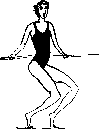 2 — Plie-releve.3 — Повернуть стопы и колени вправо (рис. 1). 4 — Опустить стопы на пол.5 — Полупальцы.6 — Повернуть стопы и колени en face.7 — Опустить стопы на пол.8 — Вытянуть колени.1–8 — Повторить упражнение с поворотом влево.1–8 — Повторить вправо и влево исполняя движение в 2 раза быстрее.Упражнение 3И.П. — Лицом к станку 2 парал. поз. ног.1 — Наклон торса вперед в положение flat back.2–3 — 2 pulse торсом, углубляя flat back.4 — И.П.5 — Thrust пелвисом вперед, касаясь палки, поясница прогибается.6 — И.П.7–8 — Повторить 5–6.Упражнение 4И.П. — Лицом к станку, 2-парал. поз. ног, полупальцы.1–4 — Demi plie, одновременно отклоняя торс диагонально назад, сохраняя прямое положение (голова, плечи, пелвис и колени на одной оси).5 — Thrust пелвисом вперед вверх, одновременно прогиб в пояснице, голова запрокидывается назад.7–8 — Подняться в И.П.1–8 — Повторить, держась за станок правой рукой, Л.Р. в III поз.1–8 — Так же с П.Р.Упражнение 5И.П. — П.Р. на станке, Л.Р. в III поз., 2 парал. поз. ног.1 — Drop торса вперед-вниз.2 — Поднять торс в положение flat back.3–6 — Круговое движение торса, торс следует за П.Р. и перегибается вправо, назад, влево.7–8 — И.П.Повторить, держась за станок Л.Р.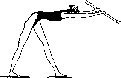 Упражнение 6И.П. — 1 парал. поз. ног, лицом к станку.1–4 — П.Н., скользя всей стопой по полу, отводится на максимальное расстояние назад в широкую 4 парал. поз., торс наклоняется вперед в положение flat back (рис. 2). 5–8 — Согнуть колено Л.Н., П.Н. сзади вытянута («растяжка») одновременно arch торса (рис.3).1–4 — Принять положение 1–4.5–8 — И.П. 1–16 — Повторить с Л.Н.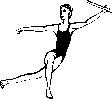 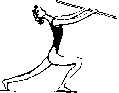 1–8 — Повторить 1–8 с П.Н.1 — П.Н. согнуть в колене и опустить колено на пол. 2–3 — Повернуть пелвис и торс вправо-наружу, П.Р. открыть во II поз. (рис.4).4 — Опустить пелвис на пол, стопа Л.Н. перед коленом П.Н.5–8 — Зафиксировать положение.1–8 — Повторить подъем в обратном порядке.1–16 — Повторить с поворотом влево с Л.Н. Упражнение 7И.П.—Спиной к станку, 2 поз. ног, полупальцы.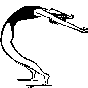 1–4 — Оттянуться от станка вперед, прогиб в пояснице (рис. 5). 5–8 — И.П.1–4 — Повторить движение, но в точке максимального перегиба согнуть колени и опустить на пол.5–8 — Вернуться в И.П.Упражнения на середине залаУпражнение 8И.П. — 2 парал. поз. ног, руки свободно опущены вдоль торса.1–8 — Roll down.1–4 — Demi plie, руки касаются пола.5–8 — Вытянуть колени.1–4 — Поднять торс в положение flat back, руки в III поз.5–8 — И.П., руки в III поз.1–2 — Полупальцы.3–4 — Положение high release, руки раскрываются в V- пол. вверху.5–6 — Опуститься на всю стопу, руки через стороны вниз в И.П.7–8 — Повернуть стопы во 2 аут-поз.1–32 — Повторить по 2 аут-поз.Упражнение 9И.П. — 2 парал. поз. ног, руки свободно опущены вдоль торса.1–2 — Круг головой вправо.3–8 — Roll down.1–2 — Demi plie, руки касаются пола.3–4 — Вытянуть колени.5–8 — Повторить 1–4.1–4 — Roll up, руки поднять в III поз.5–6 — Полупальцы, положение high release, руки в V-пол. вверху.7–8 — И.П.1–16 — Повторить, начиная круг головой влево.1–32 — Повторить упражнение вправо и влево по 1 аут-поз. ног.Упражнение 10И.П. — 2 парал. поз. ног, руки в III поз., локти вытянуты.1–4 — Flat back вправо.5–8 — Twist торса и перевод во flat back диагонально вперед вправо.1–4 — Drop торса, руками обхватить щиколотку П.Н.5–8 — Не поднимая торс, перевести его в центр, руки касаются пола.1–4 — Перевести к Л.Н. и взяться руками за щиколотку Л.Н.5–8 — Поднять торс в положение flat back диагонально вперед-влево.1–4 — Twist торса и перевод во flat back (аналогично 1–4).5–6 — И.П.7–8 — Пауза.Повторить комбинацию, исполняя каждое положение на 2 счета.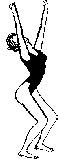 Повторить комбинацию, исполняя каждое положение на 1 счет.Упражнение 11И.П. — 2 парал. поз. ног, руки в III поз.1–4 — Demi plie, одновременно положение high release, руки раскрываются в V-пол. вверху (рис. 6). 5–6 — Grand plie, перевести руки во II поз.7–8 — Сontraction в центр, руки поворачиваются ладонями вниз.1–4 — Углубить plie, наклон торса вперед-вниз, руки продолжают движение вниз и касаются пола.5–6 — Вытянуть колени.7–8 — Roll up и И.П.Упражнение 12И.П. — 2 парал. поз. ног, руки во II поз.1–2 — Flat back вперед-вправо (диагональ) под углом 120о.3–4 — Расслабляя торс, полукругом перевести его в диагональ влево, во время полукруга demi plie.5–6 — Повторить полукруг торсом вправо в диагональ.7 — Twist торса и разворот в положение flat back, руки в III поз.8 — И.П.1–4 — Body roll вперед (начинается с наклона головы вперед, одновременно demi plie).5–6 — Подъем снизу начать с подъема головы, продолжить подъем торса до положения flat back 7 — Low back8 — И.П.1–16 — Повторить комбинацию, начиная влево.ПартерУпражнение 13И.П. — Frog-position, спина округлена, шея расслаблена, подбородок лежит на груди, локти на коленях.1–2 — Вдох, выпрямить спину в вертикальное положение, голова выпрямляется последней.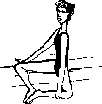 3–4 — Спираль торса, П.плечо назад, Л.плечо вперед, подбородок параллелен П.плечу (рис.7). 5–6 — Вернуться в положение 1–2.7–8 — Выдох, И.П.1–8 — Повторить влево.Повторить вправо и влево, но в момент вдоха и выпрямления спины оторвать пятки от пола (стопа касается пола кончиками пальцев), в момент выдоха и расслабления опустить пятки на пол.Упражнение 14И.П. — Frog-position, руки по II поз.1–4 — Battement developpe П.Н. вперед (нога выворотно).5 — Flex стопы.6 — Point.7–8 — Закрыть ногу в И.П.1–8 — Повторить с Л.Н.1–4 — Battement developpe П.Н. вперед.5 — Flex стопы.6–8 — Demi rond в сторону.1 — Point.2 — Опустить ногу на пол. 3–4 — Сохраняя flat back, наклонить торс вперед (рис. 8). 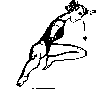 5–6 — Вернуть торс в И.П.7–8 — Закрыть ногу в И.П.1–16 — Повторить с Л.Н.При всех движениях ноги торс остается в строго вертикальном положении.Упражнение 15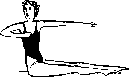 И.П. — Первая поз. ног, руки в I поз.1 — Отвести П. бедро назад, нога следует за бедром и отводится назад. П.плечо отводится назад, в торсе — спираль(рис.9). 2–3 — Зафиксировать положение4 — И.П.5–8 — Повторить влево спираль.Во время движения необходимо следить за тем, чтобы движение начиналось в тазобедренном суставе и затем в движение включался плечевой пояс.Упражнение 16И.П. — Первая поз. ног, руки в III поз.1–4 — Roll down (лечь на спину, начиная от поясницы, голова — последняя).5 — Сontraction в центр. Торс поднимается в вертикаль, колени согнуты, голень параллельно полу.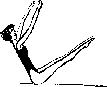 6–7 — Вытянуть колени, торс остается в вертикальном положении, руки остаются в III поз. (рис. 10)8 — Опустить ноги и принять И.П.Упражнение 17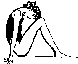 И.П. — Сидя, колени согнуты, стопы стоят на полу, опора на руки, ладони сзади корпуса.1–2 — Выдох, округлить позвоночник, голова наклоняется вперед (рис. 11).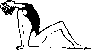 3–4 — 	Вдох, arch позвоночника, голова запрокидывается назад (рис. 12).5–6 — Сохраняя положение торса, поднять пелвис вверх, опираясь на руки (рис. 13).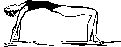 7–8 — 	И.П.Упражнение 18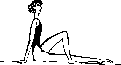 И.П. — Сидя. П.Н. прямая, Л.Н. согнута, стопа около колена П.Н., опора на П.Р., Л.Р. в I поз. (рис. 14). Повторить упражнение 17.Упражнение 19И.П. — Сидя. Ноги в первой поз., опора на локти, предплечья вдоль торса.Повторить упражнение 18.Упражнение 20И.П. — См. упражнение 19.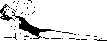 1–2 — Выдох, округлить позвоночник, максимально прижать к полу (рис .15).3–4 — Вдох, arch позвоночника. Голова запрокидывается назад.5–6 — Сохраняя положение торса, поднять ноги вверх насколько возможно (рис. 16). 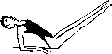 7–8 — И.ПУпражнение 21И.П. — Лежать на спине, руки в «замок» на шее.1 — Поднять ноги вверх под углом 90о.2 — Развести ноги в стороны.3 — Поднять голову и плечи, локти соприкасаются.4 — Вернуть торс в И.П.5–6 — Повторить 3–4.7 — Опустить ноги на пол.8 — Соединить ноги вместе в И.П.Упражнение 22И.П. — Лежать на спине, руки вдоль торса.1 — Поднять две ноги вверх, бедра выворотны, колени наружу (1 аут-поз.)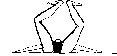 2 — Flex стоп.3–4 — Согнуть колени (рис.17)5–6 — Вытянуть колени и стопы.7 — Развести ноги в стороны на уровень 2 аут-поз.8 — Зафиксировать положение.1 — Сократить стопы.2–4 — Согнуть колени.5–6 — Вытянуть колени и стопы.7 — Закрыть ноги в 5 аут-поз.8 — Зафиксировать положение.1–8 — Повторить по 5 поз.Упражнение 23И.П. — Первая поз. ног, торс наклонить вперед, руками взяться за стопы, стопы flex.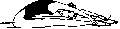 1–2 — Отвести П. бедро назад, одновременно вправо поворачивается торс, П.плечо двигается вслед за бедром назад (рис .18).3–4 — И.П.5–8 — Повторить с Л.Н.Повторить упражнение, но торс находится в вертикальном положении, при отведении бедра назад в торсе спираль. Повторить влево.Упражнение 24И.П. — Первая поз. ног, руки в III поз.1–4 — Roll down (опустить торс на пол, начиная от поясницы, голова — последняя).5 — Резкий подъем торса в вертикальное положение, одновременно согнуть П.Н., руки в III поз.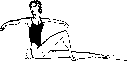 6–8 — Спираль торса вправо. Руки раскрываются во II поз. (рис.19). 1–2 — Торс en face, П.бедро опустить на пол, стопа П.Н. у колена Л.Н. (passe).3–6 — 4 pulse торсом вперед, flat back.7–8 — Вытянуть П.Н. и принять И.П.1–16 — Повторить влево.Упражнение 25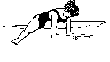 И.П. — Вторая поз. ног, стопы flex, руки во II поз.1–4 — 4 pulse вперед, торс сохраняет flat back.5–8 — Поставить локти на пол и продолжать pulse торсом (рис. 20). 1–4 — Взяться руками за стопы и продолжать pulse торсом.5–8 — Округлить спину и коснуться головой пола.1 — Выпрямить спину, коснуться грудью пола (положение flat back).2 — Сontraction.3 — Release.4 — Сontraction.5–8 — Начиная от поясницы, поднять торс в И.П. (Roll up).Упражнение 26И.П. — Стоя на четвереньках.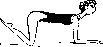 1–2 — Округлить спину на выдохе (сontraction).3–4 — Прогнуть спину на вдохе (release).Повторить, оторвав голень от пола, опора на руки и колени (рис.21). Повторить, руки вдоль торса, опора на колени и голениУпражнения на серединеУпражнение 27И.П. — 1 парал. поз. ног, руки свободно опущены вдоль торса.1–4 — Сontraction, demi plie, руки вперед до уровня I поз. 5 — Release, подняться на полупальцы, вытянуть колени, руки поднять в III поз.6–8 — Grand plie, руки раскрываются во II поз.1–2 — Flat back вперед.3–4 — Вытянуть колени, сохраняя положение flat back.5–6 — Выпрямить торс и подняться на полупальцы, руки в III поз.7–8 — High release, руки раскрываются в V-пол. Вверху.Повторить по 1 аут-поз., по 2 парал. поз., по 2 аут-поз., по 5 аут-поз. ног.Упражнение 28И.П. — 1 парал. поз. ног, руки в подготовительном положении.И 1 — Battement tendu П.Н. вперед.И 2 — Повторить.И 3 — Повторить.И 4 — Повторить, но при закрытии ноги исполнить сontraction в центр.5 — Release, одновременно вывести ногу вперед , исполняя 1-й battement tendu.Повторить с Л.Н. вперед и с П.Н.и Л.Н. в сторону.Упражнение 29И.П. — 1 парал. поз. ног, руки в подготовительном положении.И 1 — Battement tendu П.Н. вперед.2 — Перенести тяжесть корпуса на обе ноги (4 парал. поз).3–4 — Сontraction, руки вперед до уровня I поз.5 — Release, одновременно перенести тяжесть корпуса на Л.Н. назад, руки в III поз, П.Н. остается вытянутой вперед.6 — Поднять П.Н. вверх на 45о, руки раскрыть во II поз.7 — Опустить П.Н.8 — Закрыть в И.П.Повторить с Л.Н. вперед и повторить в сторону по 1 аут-поз. с П. Н. и Л.Н.Упражнение 30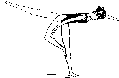 И.П.— 1 аут-поз. ног, руки во II поз.1–2 — Passe П.Н. (выворотно).3–4 — Flat back вперед (рис. 22). 5–6 — Поднять торс, одновременно П.Н. battement developpe вперед7–8 — П.Н. passe par terre назад, поднять ногу на 45о.1–2 — Demi plie на Л.Н., торс наклоняется вперед, руки опираются о пол, П.Н. поднимается вверх насколько возможно.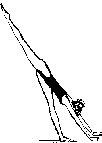 3–4 — Зафиксировать положение, вытянуть Л.Н. (рис.23). 5–6 — П.Н. passe, торс выпрямляется за счет толчка руками от пола.7–8 — И.П.Повторить с Л.Н.Упражнение 31И.П. — 1 аут-поз. ног, руки в III поз.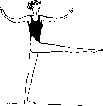 1–4 — Battement releve lent П.Н. вперед на 90о, одновременно спираль торса, Л. плечо вперед, П. плечо назад, руки раскрываются во II поз. и поворачиваются вместе с торсом (рис. 24). 5–6 — Вернуть торс в положение en face, нога остается на высоте 90о.7–8 — И.П.1–8 — Повторить с Л.Н. вперед.Так же исполнить с П.Н. и Л.Н. назад. При исполнении назад с П.Н. П.плечо при спирали — вперед, Л.плечо — назад.Упражнение 32И.П.— 1 аут-поз. ног, руки в подготовительном положении.1–2 — Отклонить вправо корпус и ноги, сохраняя центральную ось тела (tilt).3–4 — Наклонить торс влево, пелвис и ноги еще больше отводятся вправо.5–6 — Вернуться в положение 1–2.7–8 — И.П.1–8 — Повторить влево.Упражнение 33И.П. — 1 парал. поз. ног, руки свободно опущены вдоль торса. Движение из т. 4 в т. 8 левым боком, из т. 6 в т. 2 правым боком.1 — Скрестный шаг П.Н. перед Л.Н.И — Шаг Л.Н.2–4 — Повторить 1 И три раза.5 — Шаг с П.Н. вперед поворот лицом в т. 8.6 — Шаг с Л.Н. (повторить 5).7–8 — Повторить 5–6.Повторить, исполняя 2 шага в каждом направлении, т.е. 2 шага боком, 2 шага вперед к т. 8Упражнение 34И.П. — 1 парал. поз. ног, руки свободно опущены вдоль торса, движение из т. 4 в т. 8 с П.Н.1–4 — Четыре шага вперед с П.Н.5–6 — Два шага назад (спиной к т. 4) с П.Н.7–8 — Soutenu en tournant П.Н. en dedans.Повторить с Л.Н. в т. 2Упражнение 35И.П. — См. упражнение 33.1–4 — Четыре шага с П.Н. из т. 4 в т. 8.И — Полуповорот на Л.Н. en dedans, П.Н. в положении sur le cou-de-pied сзади.5–8 — Продолжить шаги по диагонали назад с П.Н. спиной к т. 8.И — Повторить полуповорот en dedans на Л.Н. П.Н. в положении sur le cou-de-pied спереди (в целом получается полный поворот en dedans).Повторить упражнение, исполняя 2 шага и полуповорот.Упражнение 36И.П. — См. упражнение 33.Исполнить стремительный легкий бег по диагонали, перепрыгивая с одной ноги на другую, прыжок типа jete.Упражнение 37Stag leep.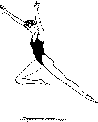 И.П. — См. упражнение 33.Исполнить jete по диагонали с П.Н. и Л.Н. Во время прыжка с П.Н., эта нога сгибается в колене и стопа касается колена Л.Н., которая вытягивается назад не сгибаясь (рис. 25). Упражнение 38И.П. — См. упражнение 33.1–3 — Три шага с П.Н. вперед, набирая скорость (разбег).4 — Подскок на П.Н. вверх, П.Н. вытягивается вертикально, Л.Н. в положении параллельного passe. П.Р. в I поз., Л.Р. во II поз. 5–8 — Повторить, начиная с Л.Н.Упражнение 39Заключительное. Расслабление и восстановление дыхания.ПРИМЕР УРОКА 2УПРАЖНЕНИЕ 1И.П. — Лицом к станку, ноги во 2 парал. поз., положение flat back.1–4 — Четыре pulse торсом вниз.5–7 — Body roll («волна»), начиная с grand plie и до положения на полупальцах.8 — И.П.Упражнение 2И.П. — 4 парал. поз. ног, тяжесть корпуса на Л.Н., колено Л.Н. чуть согнуто, П.Н. сзади на полупальцах, колено вытянуто.1 — Опустить пятку П.Н. на пол.И — Поднять стопу П.Н. на полупальцы.2 И — Повторить 1 И.3 — П.Н. привести в параллельное passe, одновременно вытянуть колено Л.Н. и подняться на полупальцы.4 — Вернуть П.Н. в И.П.Повторить с Л.Н.Упражнение 3И.П. — 2 парал. поз. ног, спиной к станку.1 — Flat back вперед.2 — Demi plie.3 — Вытянуть колени.4 — Вернуть торс в И.П.Упражнение 4И.П. — См. упражнение 3.1–4 — Подъем на полупальцы на каждый счет, одновременно deep body bend.5–8 — Продолжать подъем на полупальцы, поднимая торс в И.П.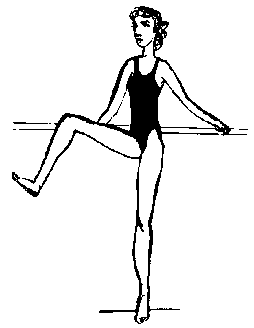 Упражнение 5И.П. — 1 аут-поз. ног, спиной к станку.1 — Grand battement П.Н. в сторону в положении attitude. (рис.1) 2 — Grand battement П.Н. через bruch перед торсом, одновременно demi plie на Л.Н.3 — Вытянуть Л.Н., одновременно grand battement П.Н. в сторону через bruch (Рис. 1).4 — И.П.Так же с Л.Н.Упражнение 6И.П. — См. упражнение 3 (2 аут поз. ног).И — Demi plie.1 — Вытянуть колено Л.Н., подняться на полупальцы П.Н., не меняя положения, в котором нога находилась во время plie, поднять ногу вверх (колено согнуто, стопа flex).И 2 — Повторить с Л.Н.Упражнение 7И.П. — П.Р. на станке, Л.Р. в III поз., 2 парал. поз. ног.1 — Flat back вперед.2 — Demi plie.3 — Вытянуть колени.4 — И.П.Упражнение 8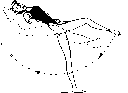 И.П. — П.Р. на станке, Л.Р. во II поз., 1 аут-поз. ног.1 — Grand battement Л.Н. вперед (нога в положении attitude), одновременно demi plie на П.Н., торс отклонить диагонально назад (рис. 2). 2 — Через passe par terre бросок Л.Н. назад (в положение attitude), корпус положить вперед (торс параллелен полуУпражнения на середине залаУпражнение 9И.П. — 2 парал. поз. ног (шире, чем обычно), П.Н. на полупальцах.1 — Шаг на П.Н., перенос тяжести корпуса, колено сгибается, стопа на полу, Л.Н. на полупальцах.2 — Так же шаг на Л.Н.3–3 — Повторить.5 — Повторить шаг с П.Н., одновременно twist торса, Л.плечо вперед, П.плечо назад.6 — Так же с Л.Н.7–8 — Повторить.Упражнение 10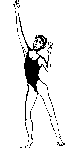 И.П. — Ноги во 2 парал. поз., руки в V-пол. вверху.1 — Сделать шаг на П.Н. аналогично предыдущему упражнению, одновременно потянуться за П.Р. вверх. Грудная клетка не изолируется и поднимается за рукой, в левом боку — сжатие, Л.Р. сгибается в локте и локоть опускается вниз (рис. 3). 2 — Повторить 1 с Л.Н. и Л.Р.3–4 — Повторить 1–2.5 — Выпрямить руки, flat back вперед.6 — Demi plie.7 — Вытянуть колени.8 — И.П.1–8 — Повторить, начиная с Л.Н. и Л.Р.Упражнение 11И.П. — Лицом в т. 3, ноги в 4 парал. поз., П.Н. впереди, руки в I поз., локти выпрямлены.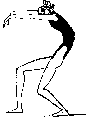 1 — Опустить кисти вниз (flex).2 — Сontraction в центр и demi plie.3 — Опустить голову на грудь (рис.4). 4 — Drop корпуса, опуститься на колено Л.Н.5 — Вытянуть колени, торс внизу, ладони на полу.6 — Поднять торс в положение flat back.7 — Поворот стоп en face, ноги во 2 парал. поз., руки в III поз., сохраняя flat back.8 — Поворот в т. 7 в И.П.Упражнение 12И.П. — 2 парал. поз. ног, руки свободно опущены вдоль торса.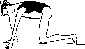 1 — Подняться на полупальцы, руки в III поз.2 — Поворот в т. 3, drop корпуса, опуститься на колено Л.Н. (рис.5). 3 — Вытянуть колени, торс прижат к колену П.Н., ладони на полу около стопы П.Н.4 — Поднять торс в положение flat back.5 — Повернуть стопы и торс в en face (сохраняя положение flat back), ноги во 2 парал. поз.6 — Demi plie.7 — Вытянуть колени.8 — И.П.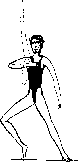 1–8 — Повторить в т. 7.Упражнение 13И.П. — 2 аут-поз. ног, тяжесть корпуса на П.Н., колено согнуто и стопа на полупальцах, руки во II поз.1 — Опустить пятку П.Н. на пол, П.Р. в положение А (рис. 6). И — Поднять пятку П.Н.2 И — Повторить 1 И, рука в положение Б.3 И — Повторить 1 И, рука в III поз. (локоть вытянут).4 — Перенести тяжесть корпуса на Л.Н., колено согнуто, пятка оторвана от пола, П.Р. во II поз.5–8 — Повторить с Л.Н. и Л.Р. Упражнение 14И.П. — 1 парал. поз. ног, руки во II поз.1 — Saute с продвижением вправо, руки в положении А.2 — Повторите saute с продвижением, руки в положении Б.3 — Повторить saute с продвижением, руки в III поз.4 — Повторить saute с продвижением, руки во II поз.5–8 — Повторить saute с продвижением влево.Упражнение 15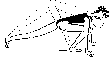 И.П. — См. упражнение 14.1 — «Растяжка» на Л.Н., П.Н. прямая, скользит назад по полу, ладони на полу около стопы Л.Н. (рис. 7). 2–6 — Pulse. 7–8 — Вытянуть колено Л.Н. и поставить стопы в 4 парал. поз. торс прижат к колену Л.Н., остается внизу, руки опираются о пол, ладони около стопы Л.Н.1–6 — Зафиксировать положение.7–8 — И.П.1–16 — Повторить с Л.Н.ИзоляцияГоловаУпражнение 16И.П. — 2 парал. поз. ног, руки свободно опущены вдоль торса.1 — Наклон вперед.2 — Центр.3 — Вправо.4 — Центр.5–6 — Назад и центр.7–8 — Влево и центр.1–8 — Повторить «крест» влево.1–8 — Повторить вправо: в момент наклона — сгибая колени, при возвращении в центр — вытягивая колени.1–8 — Так же влево.Упражнение 17И.П. — См. упражнение 16.1 — Фиксированный наклон с акцентом вправо.И–И — Покачивание головы влево и вправо, шея расслаблена.2 — Фиксированный наклон с акцентом влево.Соединить движения головы с движением плеч: при наклоне головы вправо — Л. плечо вверх, П. плечо вниз.Соединить движения головы и плеч с движением пелвиса вправо и влево. Три центра должны двигаться в одном ритме, принимать крайнее положение одновременно.Упражнение 18И.П. — 2 парал.поз.ног, demi plie, руки согнуты в локтях, ладони вместе над головой.Исполнить zundari вправо и влево в ритмическом рисунке: 1 И 2.Упражнение 19И.П. — См. упражнение 18.Одновременное движение: zundari вперед-назад и движение пелвиса вперед-назад в параллель, в ритмическом рисунке: 1 И 2.Упражнение 20И.П. — 2 парал. поз. ног, руки свободно опущены вдоль торса. Свинговое раскачивание головой справо-налево и слева направо. Шея расслаблена.П л е ч иУпражнение 21И.П. — 1 парал. поз. ног, руки вдоль корпуса, кисть flex.1 — Шаг П.Н. вправо, плечи вверх.2 — Приставить Л.Н., плечи вниз.3 — Шаг Л.Н. влево, плечи вверх.4 — Приставить П.Н., плечи вниз.5 — Шаг П.Н. вперед, плечи вверх.6 — Приставить Л.Н., плечи вниз.7 — Шаг П.Н. назад, плечи вверх.8 — Приставить Л.Н., плечи вниз.Упражнение 22И.П. — 2 парал., поз ног, руки свободно опущены вдоль торса.1–2 — Круг плечами en dehors.3–4 — Так же en dedans.5–6 — Повторить 1–2.7–8 — Повторить 3–4.Соединить с шагами так же, как в упражнении 21.Упражнение 23И.П. — 2 парал. поз. ног, руки в V-пол. внизу, ладони jazz hand.1 — Twist. П.плечо вперед, Л.плечо назад.2 — Смена направления, Л.плечо вперед, П.плечо назад.3 — Смена направления.И — Смена направления.4 — Смена направления.Соединить с шагами по следующей схеме:1 — Шаг П.Н. в сторону.2 — Приставить Л.Н.3 — Шаг П.Н. в сторону.И — Скрестный шаг Л.Н. перед П.Н.4 — Поставить П.Н. в И.П. Повторить шаги влево.Г р у д н а я к л е т к аУпражнеНие 24И.П. — 2 парал. поз. ног, руки во II поз., кисть flex.1 — Thrust грудной клеткой вправо.2 — Так же влево.3 — Вправо.И — Влево.4 — Вправо.Упражнение 25И.П. — 2 парал. поз. ног, руки в press-position, demi plie.1 — Рывок локтями назад, грудная клетка вперед, пелвис назад, голова назад.2 — Руки вытягиваются вперед, пелвис — вперед, грудная клетка назад, голова вперед.3 И 4 — Повторить назад, вперед, назад.Упражнение 26И.П. — См. упражнение 25.1 — Thrust вперед.2 — Центр.3 — Вправо.4 — Центр.5–6 — Назад и центр.7–8 — Влево и центр.Повторить «крест» влево.Повторить в 2 раза быстрее.Упражнение 27И.П. — См. упражнение 25.1 — Поднять грудную клетку вверх.2 — Центр.3 — Опустить вниз.4 — Центр.5 — Thrust вправо.6 — Центр.7 — Thrust влево.8 — Центр.Исполнить «квадрат» вправо и влево.Р у к иУпражнение 28И.П. — 1 парал. поз. ног, руки во II поз.1 — Шаг П.Н. вправо, П. предплечьем круг en dedans.И — Приставить Л.Н.2 И — Повторить 1 И.3 — Шаг Л.Н. влево, Л. предплечьем круг en dehors.И — Приставить П.Н.4 И — Повторить 3 И.Повторить шаги вправо и влево, изменив направление вращения предплечьем (шаги вправо — круг en dehors, шаги влево — круг en dedans).Упражнение 29И.П. — 2 парал. поз. ног, руки во II поз.1 — Руки в положении А.2 — Положение Б.3 — Положение В.4 — Открыть руки во II поз.5 — Положение В.6 — Согнуть локти, опустить вниз (положение Б).7 — Локти наружу, ладонь у груди (положение А).8 — Открыть во II поз.Соединить движения рук с шагами:1 — Шаг П.Н. вправо.2 — Приставить Л.Н.3 — Шаг Л.Н. влево.4 — Приставить П.Н.5 — Шаг П.Н. вперед.6 — Приставить Л.Н.7 — Шаг П.Н. назад.8 — Приставить Л.Н.П е л в и сУпражнение 30И.П.— 2 парал. поз. ног, demi plie, руки согнуты в локтях, предплечья параллельно полу, jazz hand.1 — Thrust вперед.2 — Назад.3 — Вперед.И — Назад.4 — Вперед.5–8 — Повторить движение, начиная назад.Повторить вправо — влево.УпражнеНие 31И.П.— См. упражнение 30.1И — Двойной thrust вперед.2 — Центр.3И — Двойной thrust вправо.4 — Центр.5 И — Двойной thrust назад.6 — Центр.7 И — Двойной thrust влево.8 — Центр.Упражнение 32И.П. — См. упражнение 30.1 — Thrust вперед.2 — Вправо.3 — Назад.4 — Влево.5–8 — Повторить, начиная влево.Н о г иУпражнение 33И.П. — 2 аут-поз. ног., руки во II поз.1 — Demi plie, руки в положении А.2 — Plie-releve, руки в положении Б.3 — Вытянуть колени, руки в III поз.4 — Опуститься на всю стопу, руки во II поз.Упражнение 34И.П. — 1 аут-поз. ног, руки во II поз.1 — П.Н. passe.И — И.П.2 И — Повторить 1 И.3 — П.Н. passe.И — Закрыть в 5 аут-поз. впереди.4 — Passe.И — Закрыть в 1 аут-поз. (И.П.).5–8 — Повторить с Л.Н.Упражнение 35И.П. — 4 парал. поз. ног, тяжесть корпуса на П.Н., колено согнуто, Л.Н. сзади на полупальцах, колено согнуто, руки во II поз.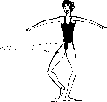 1–3 — 3 pulse сгибая колени.4 — Kick П.Н. вперед. Повторить с Л.Н. и в сторону с П.Н. и Л.Н. (рис. 8).ПартерУпражнение 36И.П. — Frog-position, руки сзади корпуса опираются о пол.1–2 — Поднять пелвис вверх, выстраивая прямую линию: колени, пелвис, плечи (опора на стопы и руки).3–4 — И.П.Упражнение 37И.П. — Frog-position ног. П.Р. взяться за пятку П.Н. с внутренней стороны стопы, Л.Р. во II поз.1–2 — С помощью руки вытянуть П.Н. в сторону.3 — Flex стопы П.Н.4 — Point.5–6 — Повторить 3–4.7 — Flex стопы П.Н.8 — Пауза.1–4 — Перевести П.Н. вперед, одновременно twist торса влево. Плечи и П.Н. на одной прямой линии.5 — Вернуть торс в положение en face, руки во II поз., зафиксировать П.Н. на предельно возможной высоте.6 — Point стопой П.Н.7 — И.П.8 — Принять И.П. с Л.Н. и Л.Р.1–16 — Повторить с Л.Н.Упражнение 38И.П. — Сидя, колени согнуты, стопы на полу, руками взять пятку П.Н.1–2 — С помощью рук вытянуть П.Н. перед собой.3 — Flex стопы П.Н.4 — Point.5–6 — Повторить 3–4.7–8 — Принять И.П. с Л.Н.1–8 — Повторить с Л.Н. последние 8 счетов. Принять И.П. с П.Н.1–6 — Повторить 1–6 с П.Н.7–8 — Отпустить руки, оставив ногу на максимально возможной высоте.1–4 — 4 pulse ногой вверх вниз, стопа натянута.5–8 — 4 pulse, стопа flex.Всю комбинацию повторить с Л.Н.Упражнение 39И.П. — См. упражнение 38, руки опираются сзади корпуса.1–2 — Поднять пелвис вверх, одновременно grand battement П.Н. вверх.3–4 — И.П.5–8 — Повторить с Л.Н.Упражнение 40И.П. — Вторая поз. ног, руки во II поз.1 — Спираль торса к П.Н.2 — Наклон корпуса к П.Н., грудью коснуться колена/3 — Не выпрямляя корпус, перевести его в центр. Руки во II поз.4 — И.П.5–8 — То же влево.Упражнение 41И.П. — Лежать на спине, ноги подняты вверх, колени согнуты, руками взять пятки с внутренней стороны стопы.1–4 — С помощью рук вытянуть колени. Принять положение 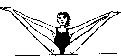 II поз. (рис. 9) 5–8 — Pulse.Пелвис плотно прижат к полу и не поднимается.Упражнение 42И.П. — Лежать на животе, ладони около плеч, локти согнуты.1–2 — Опираясь на руки, поднять корпус в положение «стоя на четвереньках» и исполнить сontraction в центр торса.3–4 — Release.5–6 — Опустить пелвис на пятки.7–8 — Продвигать торс вперед, поочередно касаясь пола подбородком, грудью, пелвисом («кошка»), закончить в И.П.Упражнение 43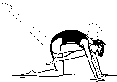 И.П. — Стоя на четвереньках.1 — Согнуть колено П.Н. и подвести к голове, округлить спину.2 — Grand battement П.Н. назад, прогнуть спину (рис. 10). 3 — Demi-rond П.Н. в сторону4 — Rond П.Н. назад (положение 2).5 — Согнуть колено П.Н., положение attitude.6 — Зафиксировать положение.7 — Вытянуть колено П.Н.8 — И.П.Повторить с Л.Н.Упражнение 44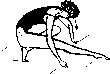 И.П. — Сидя на корточках, опора на ладони, которые находятся на полу около стоп.1 — Вытянуть П.Н. вперед (рис. 11). 2–4 — Три pulse торсом вперед к ноге.5 — Перенести руки назад за корпус и, опираясь на них, поднять П.Н. в воздух.6–7 — Два pulse ногой в воздухе.8 — Закрыть П.Н. в И.П.Повторить с Л.Н.Упражнение 45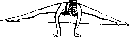 И.П. — См. упражнение 44, руки опираются о пол перед корпусом.1 — Развести ноги в стороны на максимальное расстояние, опора на руки (рис. 12). 2 — И.П. КроссПередвижение в пространствеУпражнение 46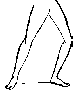 И.П. — 1 парал. поз. ног, руки свободно опущены.1 — Шаг П.Н. диагонально вперед вправо, колено сгибается, тяжесть корпуса переносится на П.Н. (рис. 13). И — Вытянуть колени и перенести тяжесть корпуса на Л.Н., которая ставится сзади П.Н. Обе ноги на полупальцах. 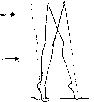 2 — Перенести тяжесть корпуса на П.Н., делая небольшой шаг в сторону, полупальцы сохраняются (рис. 14). 3 — Шаг Л.Н. диагонально вперед влево, аналогично положению 1.И 4 — Повторить И 2 с другой ноги.Этот шаг напоминает pas de bourree классического танца, но работающая нога не фиксирует положение cou de pied, перемена ног происходит с вытянутыми коленями и на полупальцах.Упражнение 47Исполняется по диагонали из т.4 в т. 8 с П.Н.И.П. — 1 парал. поз. ног, руки во II поз.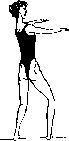 1 — Шаг П.Н. вперед по диагонали класса.И — Приставить Л.Н. к П.Н., перенеся тяжесть корпуса.2 — Шаг П.Н. вперед по диагонали класса.И — Поставить Л.Н. перед П.Н., исполнив полповорота на ногах, торс и плечи остаются в т.8, пелвис и стопы поворачиваются в т.2 (рис. 15)3 И 4 — Повторить с Л.Н., продолжая движение по диагонали в т.8.Упражнение 48И.П.— См. упражнение 47.Соединить шаг упражнений 46 и 47.1 И 2 — Step pas de bourree вправо (см. упражнение 46).3 И 4 — Так же влево (см. упражнение 46).5 И 6 — Двойной шаг с П.Н. (см. упражнение 47).7 И 8 — Двойной шаг с Л.Н. (см. упражнение 47).Упражнение 49И.П. — 1 аут-поз. ног, локти согнуты, предплечья параллельны полу.1 — Шаг П.Н. вперед перед Л.Н. (4 аут-поз.), demi plie, одновременно закрыть предплечья в press-position.И — Вытягивая колени, вывести Л.Н. в сторону на носок, предплечья раскрываются в И.П.2 И — Повторить, начиная с Л.Н.Упражнение 50Исполнить шаговую комбинацию из трех шагов: из т. 4 в т. 8 с П.Н. , из т. 6 в т. 2 с Л.Н.1 И 2 — Step pas de bourree вправо.3 И 4 — То же влево.5 И 6 — Приставной шаг П.боком (см. упражнение 47).7 И 8 — То же Л.боком.1 — Шаг П.Н. накрест перед Л.Н. (см. упражнение 49).2 И — То же с Л.Н.Продолжить шаги (см. упражнение 49) по диагонали до конца.Упражнение 51И.П. — На середине. Saute.1–4 — Четыре saute по 1 парал. поз. ног.5–8 — Четыре saute по 1 аут-поз.1–4 — Четыре saute по 2 парал. поз. ног.5–8 — Четыре saute по 2 аут-поз.Упражнение 52Заключительное. Восстановление дыхания и расслаблениеНа базовом уровне обучения вводятся новые технические понятия:Разогрев с использованием уровней.Комплексы изоляций.Сочетания различных ритмов во время движения. Комбинации, состоящие из спиралей, твистов и contraction в положении «стоя» и «сидя».Упражнения stretch-характера во всех положениях: «сидя», «лежа», «у станка».Комбинации шагов в различных направлениях, координация шага и движений изолированных центров.Вращения на двух ногах и повороты на одной ноге на 360о.Развернутые комбинации.В разделе «Разогрев» могут использоваться:Смена нескольких положений исполнителя во время разогрева (у станка, на середине, в партере). Разогрев в положении «сидя» и «лежа», используя упражнения stretch -характера, наклоны и твисты торса.Соединение разогрева в единую комбинацию из нескольких движений. Новые понятия в разделе «Изоляция»:Комплексы изоляций.Голова: комбинации из движений и геометрических фигур, изученных ранее, zundari-квадрат и zundari-круг. Соединение движений головы с движениями других центров.Плечи: комбинации из движений, изученных ранее, разноритмичные комбинации, соединение с движениями других центров.Грудная клетка: круги и полукруги в горизонтальной и вертикальной плоскости, соединение в комбинации движений, изученных ранее, разноритмичные комбинации.Пелвис: соединение в комбинации изученных движений, hip lift, полукруги и круги одним бедром.Руки: комбинации из движений, изученных ранее, соединение с движениями остальных центров, соединение с шагами.Ноги: соединение в комбинации движений, изученных ранее, соединение движений ног с движениями рук, с движениями других изолированных центров, с движениями торса (спираль, твист, contraction и release).В разделе «Координация» изучаются:Бицентрия: движения двух центров в параллель и оппозицию.Перемещение в пространстве шагами с координацией рук и изолированных центров.Трицентрия в параллельном направлении.Соединение движений нескольких центров в различных ритмических рисунках.Использование различных ритмов в исполнении движений, например один центр исполняет движение медленно и плавно, другой — акцентировано и резко.В разделе «Адажио» изучаются:Соединение в комбинации движений, изученных ранее.Использование падений и подъемов во время комбинаций.Соединение contraction и release с одновременным подъемом одной ноги в воздух.В разделе «Уровни» изучаются:Комбинации с использованием contraction, release, спирали и твисты торса.Перемещение из одного уровня в другой.Упражнения stretch - характера в соединении с твистами и спиралями торса.В разделе «Кросс. Передвижение в пространстве» изучаются: Комбинации шагов, соединенные с вращениями и стабильными позами (вращение на двух ногах и на одной ноге).Использование contraction и release во время передвижения.Вращение в передвижении в пространстве класса.Комбинации прыжков, исполняемых по диагонали.Соединение шагов с изолированными движениями двух центров.В разделе «Комбинация » изучаются:Развернутые комбинации с перемещением в пространстве, с использованием смены уровней, различных способов вращения и прыжков.Примеры уроков на базовом уровне:ПРИМЕР УРОКА 3УПРАЖНЕНИЕ 1И.П. — Лицом к станку, 2 парал. поз. ног, руки в III поз.1–2 — Наклон торса вперед под углом 120о, положение flat back.3–4 — Продолжить наклон до положения flat back на 90о, руки на палку.5–6 — Demi plie.7–8 — Plie-releve.1–2 — Вытянуть колени, оставаясь на полупальцах.3–4 — Опуститься на всю стопу.5–6 — Contraction.7–8 — Release и поднять торс и руки в И.П.1–4 — Grand plie, руки в III поз.5–6 — Не выпрямляя колени, округлить спину (low back).7–8 — Вытянуть колени и И.П.УПРАЖНЕНИЕ 2И.П. — Лицом к станку, 1 парал. поз. ног.1–2 — Grand plie.3–4 — Вытянуть колени и локти, положение flat back, «оттяжка» от станка.5–6 — Повторить grand plie.7–8 — Перевести колени и стопы в 1 аут-поз.1–4 — Arch торса, голова запрокидывается (рис. 1).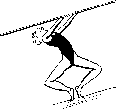 5–6 — Не вытягивая колени повернуться к станку П.боком, П.Р. на станке, тяжесть корпуса на Л.Н., колено П.Н. стоит на полу, Л.Р. во II поз. (рис. 2).7–8 — Поднять голень П.Н. вверх, Л.Р. в III поз. 1–4 — Arch торса, голова запрокидывается, Л.Р. в III поз.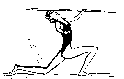 5–6 — Вернуть торс в нейтральное положение, grand plie лицом к станку.7–8 — Принять положение Л.боком к станку.1–2 — Поднять голень Л.Н. вверх, П.Р. в III поз.3–6 — Arch торса.5–6 — Поворот в положение 5–6 первого такта, вытянуть колени и И.П.УПРАЖНЕНИЕ 3И.П. — Лицом к станку, пелвис прижат к палке, ноги во 2 парал. поз.1–8 — Перегибаясь назад и сгибая колени, коснуться головой пола («мост»).1–8 — Подняться в И.П.УПРАЖНЕНИЕ 4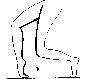 И.П. — Спиной к станку, П.Н. согнута и стоит на фалангах пальцев ног.1–4 — Сгибать оба колена, пока колено Л.Н. не коснется пола (рис. 3). 5–8 — И.П. Повторить с Л.Н.УПРАЖНЕНИЕ 5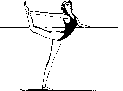 И.П. — Лицом к станку, 1 аут-поз. ног, Л.Р. на станке, П.Р. свободно опущена.1–4 — Поднять П.Н. назад в положении attitude, П.Р. взяться за щиколотку П.Н. (рис. 4).5–8 — Demi plie на Л.Н. 1–4 — Вытянуть колено Л.Н., одновременно Л.Р. перевести во II поз. и вытянуть колено П.Н.5–8 — Вернуть П.Н. в И.П. 1–16 — Так же с Л.Н.УПРАЖНЕНИЕ 6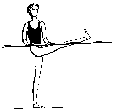 И.П. — 1 аут-поз. ног, лицом к станку.1 — Grand battement П.Н. диагонально перед корпусом, стопа flex (рис. 5).2 — Bruch стопой по полу и grand battement П.Н. в сторону.3 — П.Н. passe (выворотно).4 — Grand battement developpe П.Н. в сторону и И.П.5–8 — Повторить с Л.Н.УПРАЖНЕНИЕ 7И.П. — П.Н. на станке в стороне, колено согнуто, стопа flex.1–3 — Три pulse — plie на Л.Н., каждый раз углубляя.4 — Вытянуть П.Н. и Л.Н., стопа point.И — И.П.Повторить с Л.Н.Упражнения на серединеУПРАЖНЕНИЕ 8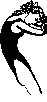 И.П. — 1 парал. поз. ног, руки во II поз.1–2 — Demi plie, руки скрещиваются перед грудью, кисти около плеч, одновременно low back (рис. 6). 3 — Полупальцы.4 — Вытянуть колени, выпрямить спину, руки в V-пол. впереди.И — Перевести стопы в 1 аут-поз. и опуститься на всю стопу, руки во II поз.5–8 — Повторить по 1 аут-поз.1–4 — Повторить по 2 парал. поз.5–8 — Повторить по 2 аут-поз.1–8 — Четыре шага по 2 аут-поз. скоординировать с движением рук, шаг на П.Н. — П.Р. в III поз., Л.Р. во II поз., шаг на Л.Н. — Л.Р. в III поз., П.Р. во II поз.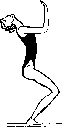 1 — Боковое растягивание за П.Р. вверх (рука в III поз.). Л.Р. сгибается в локте и опускается вниз.2 — Так же за Л.Р.3–4 — Повторить 1–2.5–8 — Demi plie, одновременно положение high release, руки сгибаются в локтях и опускаются до уровня груди (рис.7). 1–2 — Drop торса вперед, руки касаются пола, demi plie.3–4 — Вытянуть колени.5–8 — Roll up. УПРАЖНЕНИЕ 9И.П. — 2 парал. поз. ног, Л.Р. во II поз., П.Р. в подготовительном положении.1 — Thrust грудной клеткой влево.2 — Thrust вправо, П.Р. во II поз., Л.Р. опускается в подготовительное положение.3–4 — Повторить 1–2.5 — П.Р. в III поз.6–8 — Круг торсом за П.Р. (торс вниз, вправо, назад, влево, вниз).1–2 — Demi plie, руки касаются пола.3–4 — Вытянуть колени и перенести тяжесть корпуса на руки.5–6–7— Три раза подняться на полупальцы.8 — Перевести стопы во 2 аут-поз., поднять торс в нейтральное положение, руки во II поз.1–2 — Demi plie.3–4 — Вытянуть колени, одновременно перевести стопы во 2 парал. поз., торс наклонить вперед в положение flat back, руки в III поз.5–6 — Drop торса вперед-вниз.7–8 — Roll up.УПРАЖНЕНИЕ 10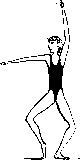 И.П. — 1 аут-поз. ног, руки над головой согнуты в локтях, ладони вместе.И — Demi plie.1 — Zundari вправо.2 — Влево.3–4 — Повторить 1–2.5 — Поворот головы вправо, одновременно открыть П.Р. во II поз. и поднять пятку П.Н. (рис. 8). 6 — Влево, открыть Л.Р. в II поз.7 — Опустить пятки на пол и вытянуть колени8 — И.П. рук и demi plie.УПРАЖНЕНИЕ 11И.П. — 1-аут. поз. ног, руки во II поз.1 — Battement jete П.Н. вперед.2 — Flex стопы.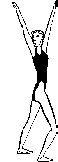 3 — Passe par terre назад.4 — И.П.5–8 — Повторить с П.Н. назад.1 — Grand battement П.Н. вперед.2 — Tombe вперед на П.Н., стопу повернуть в ин-поз. одновременно twist торса вправо, руки в V-пол. вверху (рис. 9).3 — Вернуть тяжесть корпуса на опорную ногу, П.Н. поднять на 90о.4 — И.П.5 — Battent jete П.Н. в сторону и зафиксировать ногу на 45о.6–7 — Характерное fondu П.Н. и открыть ногу в сторону на 45о.8 — И.П. 1–16 — Повторить с Л.Н.УПРАЖНЕНИЕ 12И.П. — 2 парал. поз. ног, руки в III поз.1–2 — Side stretch вправо (рис. 4.14).3–4 — Перевести в положение flat back диагонально вперед-вправо.5–6 — Полкруга торсом диагонально вперед-влево.7–8 — Круг свободным, расслабленным торсом вниз, вправо и вернуться в И.П.1–8 — Так же влево.УПРАЖНЕНИЕ 13И.П. — 4 парал. поз. ног, Л.Н. впереди, demi plie, руки во II поз.1 — Kick П.Н. вперед.2 — Шаг П.Н. назад.3 — Шаг Л.Н. влево.4 — Приставной шаг П.Н. к Л.Н.И — Отвести Л.Н. назад в И.П.5–8 — Повторить с Л.Н.УПРАЖНЕНИЕ 14И.П. — 1 аут-поз. ног, руки во II поз.1–4 — Battement developpe П.Н. вперед.5–8 — Demi plie на опорной ноге, одновременно flex стопы П.Н.7–8 — Вытянуть колено Л.Н., П.Н. закрыть в И.П.1–8 — Повторить в сторону П.Н.1–8 — Повторить назад П.Н.1–8 — Повторить в сторону П.Н.1 — Battement tendu П.Н. в сторону.2 — П.Н. grand rond de jambe jete en dedans с одновременным поворотом на опорной ноге в т. 7, закончить П.Н. на носке впереди Л.Н.3 — Сontraction, demi plie по 4 парал. поз., руки поднимаются до уровня I поз.4 — «Растяжка» на П.Н., Л.Н. вытянута сзади, опора на руки.5–8 — Pulse пелвисом вверх-вниз.1–4 — Вытянуть колено П.Н., торс наклоняется вниз.5–8 — Поднять Л.Н. на максимально возможную высоту назад, стопа flex.1–4 — Поднять торс в положение lay out.5–6 — Поворот в т. 5 Л.Н. в положение a la seconde приемом fouette.7–8 — И.П.Повторить с Л.Н. и закончить en face.Изоляция. Г о л о в аУПРАЖНЕНИЕ 15И.П. — 2 парал. поз. ног, руки свободно опущены вдоль торса.1 — Наклон вперед.2 — Центр.3–4 — Назад, центр.5–8 — Повторить, добавить demi plie на счет 5 и 7, на счет 6 и 8 — колени вытягиваются.1–4 — Повторить, добавить сontraction на счет 1 и 3 и release на счет 2 и 4, demi plie во время сontraction, во время release колени вытягиваются.5–8 — Повторить, добавить во время наклона головы вперед, сontraction и demi plie небольшой прыжок на обеих ногах с продвижением вперед на счет 5 и 7.На счет 6 и 8 голова назад, release, колени вытягиваются и небольшой прыжок на обеих ногах с продвижением назад.1 — Наклон головы вправо.2 — Центр.3–4 — Влево и центр.5–8 — Повторить, добавив demi plie на счет 5 и 7.1 — Наклон головы вправо, demi plie.И — Два покачивания головой (влево, вправо). Шея расслаблена, колени вытягиваются.2 — Наклон головы влево и demi plie.И — Два покачивания свободной головой вправо, влево, колени вытягиваются.3–4 — Повторить 1–2.5–8 — Повторить 1–2, добавить движения плеч — плечи двигаются в параллель с движением головы: наклон вправо — П.плечо вниз, Л.плечо вверх, и в том же ритме, что и голова.1–4 — Повторить движения головы, плеч и demi plie, добавить thrust пелвисом вправо-влево в параллельном движении с головой и плечами.5–8 — Повторить движения головы, плеч и пелвиса и добавить небольшой прыжок на обеих ногах с продвижением вправо и влево на счет 5 и 7.УПРАЖНЕНИЕ 16И.П. — 2 парал. поз. ног, demi plie, руки над головой, ладони вместе, локти согнуты.1–4 — Zundari-«квадрат», начиная вперед-вправо, назад, влево, в параллельном движении «квадрат» пелвисом.5–8 — Повторить, начиная влево.1–4 — Zundari вперед-назад на каждый счет, одновременно grand plie.5–8 — Продолжать исполнение zundari и вытянуть колени.1 — Zundari вправо, одновременно шаг П.Н. вправо.2 — Центр, приставить Л.Н. к П.Н.3–4 — Так же влево, не приставляя П.Н. (2 парал.поз.).1–2 — Zundari-круг вправо, в параллель круг пелвисом.3–4 — Влево.5–8 — Повторить 1–4.П л е ч иУПРАЖНЕНИЕ 17И.П. — 1 парал. поз. ног, руки в V-пол. внизу, jazz hand.1–4 — Четыре шага П.Н. вперед, одновременно twist плеч, смена направления на каждый счет.5 — Шаг П.Н. вперед.6 — Шаг Л.Н. перед П.Н.7 — Шаг П.Н. назад. Продолжить исполнять twist плеч.8 — Поставить Л.Н. во 2 парал. поз.1 — П.плечо вверх, П.Н. на полупальцы, колено согнуто.2 — Так же Л.плечом и Л.Н.3 — П.плечо опустить вниз, П.Н. на всю стопу.4 — Так же Л.плечом и Л.Н.5–8 — Повторить 1–4.1 — Плечи вверх, одновременно подняться на полупальцы.2 — Плечи в центр, опуститься на полную стопу.3 — Плечи вниз и demi plie.4 — И.П.5–8 — Повторить 1–4.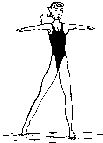 УПРАЖНЕНИЕ 18И.П. — 2 парал. поз. ног, тяжесть корпуса на Л.Н., П.Н. на полупальцах, колено согнуто, руки в V-пол. впереди.1–4 — П.плечо вперед, вверх, назад, вниз (рис. 10). 5–8 — Повторить 1–4.И — Принять И.П. с Л.Н.1–8 — Повторить два «квадрата» Л.плечом.1–16 — Повторить, начиная назад П.плечом и Л.плечом И — Закончить во 2 парал. поз., опустить руки вниз.1–2 — Полукруг плечами спереди-назад, одновременно полукруг пелвисом слева направо.3–4 — Полукруг плечами сзади-вперед, одновременно полукруг пелвисом справа налево.5–8 — Повторить 1–4.1–2 — Круг плечами en dehors, одновременно круг пелвисом вправо.3–4 — Круг плечами en dedans и круг пелвисом влево.5–8 — Повторить.Г р у д н а я к л е т к аУПРАЖНЕНИЕ 19И.П. — 2 парал. поз. ног, руки во II поз.1–2 — Thrust назад, руки в I поз.3–4 — Thrust вперед, руки в III поз.5 — Грудная клетка диагонально вверх за П.Р.6 — То же за Л.Р.7 — То же за П.Р.8 — Руки в И.П.1–8 — Повторить 1–8.1–4 — Грудная клетка thrust вправо и влево в ритмическом рисунке: 1–2–3–И–4.5–8 — Повторить.1–4 — Thrust вправо-влево на каждый счет, одновременно руки поднимаются на 4 счета в III поз.5–8 — Продолжить thrust на каждый счет, одновременно руки опускаются в подготовительное положение.УПРАЖНЕНИЕ 20И.П. — 2 парал. поз. ног, руки в jerk-position.1 — Поворот в т. 3, тяжесть корпуса на Л.Н., П.Н. впереди на полупальцах, demi plie.2 И — Два thrust грудной клеткой вперед.3–4 — Повторить 1–2 с поворотом в т. 7 с Л.Н.Thrust вперед, одновременно скоординировать с шагами.5 — Шаг П.Н. в направлении т. 2.6 — Приставить Л.Н. к П.Н.7–8 — Повторить шаг, продвигаясь в т. 2.1–8 — Повторить комбинацию, начиная с Л.Н. с продвижением в т. 8.Закончить во 2 парал. поз. ног, руки в подготовительном положении.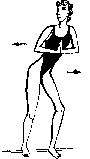 1–4 — «Квадрат» грудной клеткой вправо.5–8 — Два круга грудной клеткой вправо.1–8 — Повторить 1–8 влево.1 — Шаг П.Н. вправо в demi plie, одновременно thrust грудной клеткой вправо, пелвисом влево, руки согнуты в локтях и перед грудью, ладонь в ладонь. (рис. 11).2 — Приставить Л.Н. к П.Н., грудная клетка — thrust влево, пелвис — вправо.3–4 — Повторить приставной шаг вправо. 5–8 — Повторить 1–4 влево1 — Шаг П.Н. во 2 парал.поз., одновременно сontraction в центр 2 — Не меняя положения ног — release.3–4 — Повторить сontraction и release. 5–6 — Исполнить сontraction и release в 2 раза быстрее.7–8 — И.П.1–8 — Повторить с Л.Н. последние 8 счетов.Р у к иУПРАЖНЕНИЕ 21И.П. — 2 парал. поз. ног, руки во II поз.1 — Кисти flex.2 — Вытянуть кисти.3–4 — Повторить 1–2.5–8 — Продолжить движение кистей, одновременно наклоны головы вперед-назад без фиксации в центре на каждый счет.1–4 — Продолжить движение кистей, наклоны головы из стороны в сторону.5–8 — Повторить движение в ритмическом рисунке 5–6–7–И–8.1–8 — Повторить движение головы и кистей, скоординировав с движением пелвиса, который двигается вправо и влево в параллель с движением головы.1–2 — Круг кистями en dehors.3–4 — Так же en dedans.5–6 — Круг предплечьями en dehors.7–8 — Так же en dedans.1–2 — Круг всей рукой en dehors.3–4 — Так же en dedans.5–8 — Повторить 1–4.1–4 — Руки в положениях: А, Б, В и во II поз., смена на каждый счет.5–8 — В обратном порядке: В, Б, А и во II поз.1–4 — П.Р. повторяет 1–4 , Л.Р. одновременно повторяет 5–8.5–8 — Повторить 1–4.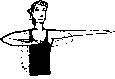 И — П.Р. в положение А, Л.Р. фиксирует II поз. (рис. 12). 1 — П.Р. в положение Б, Л.Р. в положение А.И — П.Р. в положение В, Л.Р. в положение Б. 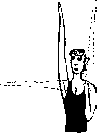 2 — П.Р. во II поз., Л.Р. в положение В. (рис. 13). И — П.Р. повторяет положение А, Л.Р. во II поз. 3–8 — Повторить 1–2 два раза.П е л в и сУПРАЖНЕНИЕ 22И.П. — 2 парал. поз. ног, demi plie, руки свободно опущены вдоль торса.1–4 — Thrust пелвисом вперед-назад на каждый счет, руки в III поз. (руки поднимаются на 4 счета).5–8 — Пелвис продолжает thrust, руки опускаются в И.П. 1–8 — Thrust пелвисом вправо-влево, в параллель свинговое раскачивание предплечьями, локти согнуты и не меняют своего положения.1–4 — «Квадрат» пелвисом вправо, руки во II сокращенной поз.5–8 — Повторить «квадрат» влево.1–4 — Повторить «квадрат» вправо, скоординировав в параллель с наклонами головы по «квадрату».5–8 — Повторить «квадрат»влево.1–4 — 2 круга пелвисом и головой вправо.5–8 — Так же влево.УПРАЖНЕНИЕ 23И.П. — 1 парал. поз. ног, П.Н. стоит около Л.Н. на полупальцах, колено согнуто, руки свободно опущены вдоль торса.1 — Hip lift, подъем П.бедра вверх.И — И.П.2–8 — Повторить 7 раз.1 — Подъем П.бедра вверх, одновременно П.плечо вниз.И — П.бедро вниз, П.плечо вверх.2–8 — Повторить 7 раз.1–7 — Повторяя движения пелвиса, и плеча сделать полный оборот вокруг своей оси en dedans, поворачивая опорную пятку и переставляя П.Н. на 1/8 круга.8 — Принять И.П. с Л.Н.Повторить с Л.Н.УПРАЖНЕНИЕ 24Jelly roll.Мелкое, волнообразное потряхивание пелвисом; в движении участвуют внутренние расслабленные мышцы ягодиц, тазобедренный сустав остается неподвижным.УПРАЖНЕНИЕ 25«Восьмерка» пелвисомНачать с полукруга П.бедром, которое двигается вперед-вверх-назад. В момент крайнего положения сзади аналогично начинает двигаться Л.бедро, а П.бедро возвращается в И.П. и вновь начинает движение вперед. Первоначально исполнить с помощью трамплинного сгибания коленей при каждом движении, затем исполнять только пелвисом.Н о г иУПРАЖНЕНИЕ 26И.П. — 1 парал. поз. ног, руки во II поз.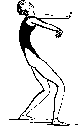 1 — Battement tendu П.Н. вперед.2 — Demi plie по 4 парал. поз., тяжесть корпуса на Л.Н., П.Н. на полупальцах, локти сгибаются, предплечья параллельны полу, сontraction, голова наклоняется назад (рис. 14).3 — Положение 1 (release). 4 — И.П.5–8 — Повторить с Л.Н. вперед.1–8 — Повторить battement tendu с П.Н. и Л.Н. в сторону.1–8 — Назад.1–8 — В сторону.1 — Grand battement П.Н. вперед, зафиксировать на 90о.2 — Demi plie на Л.Н., сontraction, flex П.Н. (колено, стопа flex), руки сгибаются в локтях, предплечья параллельны полу, голова наклонена назад.3 — Положение 1.4 — И.П.1–24 — Повторить «крестом» с П.Н. и Л.Н. 1–4 — Battement tendu «крестом» с П.Н.5–8 — Повторить battement tendu на plie1–4 — Battement tendu jete П.Н. «крестом».5–8 — Повторить battement jete на demi plie.1–16 — Повторить с Л.Н. battement tendu и jete.ПартерУПРАЖНЕНИЕ 27И.П. — Первая поз. ног, руки во II поз.1 — Стопы flex, руки в положение А.2 — Стопы point, руки в положение Б.3 — Стопы flex, руки в положение В4 — Стопы point, руки во II поз.УПРАЖНЕНИЕ 28И.П. — Первая поз. ног, колени согнуты, стопы на полу, руки накрест перед грудью.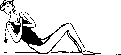 1 — Отклонить торс диагонально назад, одновременно twist торса, Л.плечо вперед, коснуться пола П.плечом (рис. 15). 2 — И.П.3–4 — Так же влево.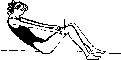 5–6 — Отклонить торс диагонально назад, сontraction.7–8 — Сжать пальцы в кулаки, руки вдоль торса (рис. 16). 1–8 — Движение рук вверх-вниз, одновременно вслух считать от 1 до 8.1–8 — Расслабиться и лечь на спину1–8 — Повторить сontraction, продолжая счет от 1 до 8.УПРАЖНЕНИЕ 29И.П. — Первая поз. ног, колени согнуты, стопы на полупальцах, П.Р. опирается сзади о пол.1 — Опираясь на руку, поднять пелвис вверх.2–6 — Pulse пелвисом вверх-вниз.7–8 — Опуститься в И.П., принять И.П. с Л.Р.УПРАЖНЕНИЕ 30И.П. — Сидеть на П.бедре, Л.Н. согнута, колено вверх, стопа около колена П.Н. 1–6 — Спираль и pulse торсом вправо.5–8 — Выпрямить ноги вперед, приподнять немного вверх, и принять И.П. с Л.Н.1–8 — Повторить влево.УПРАЖНЕНИЕ 31И.П. — Первая поз. ног, руки во II поз.1 — Приподнять ноги немного вверх.2–8 — Заноска по 5 аут-поз. УПРАЖНЕНИЕ 32И.П. — Лежать на животе, руки вытянуты вперед.1 — Поднять руки и торс вверх.2 — И.П.3 — Поднять ноги вверх.4 — И.П.5 — Одновременно поднять ноги, руки, и торс вверх/6 — И.П.7–8 — Повторить 5–6.УПРАЖНЕНИЕ 33И.П. — Стоять на коленях, торс наклонен вперед, опора на локтях.1 — Contraction.2 — Release.Повторить несколько раз, затем вытянуть руки вперед, опустить плечи на пол и повторить упражнение.1–8 — Расслабиться и лечь на спину.1–8 — Повторить contraction, продолжая счет от 1 до 8.Передвижение в пространстве (на середине класса)УПРАЖНЕНИЕ 34И.П. — 1 парал. поз. ног, руки свободно опущены вдоль торса.1 — Tombe П.Н. диагонально перед Л.Н., торс чуть опускается вперед-вниз, П.Р. в I поз.2–3 — Двойной tour chaines с П.Н. в т. 3.4 — И.П.5–8 — Повторить с Л.Н. в т. 7.1 — Шаг П.Н. вперед.2 — Шаг Л.Н. вперед.3 — Thrust пелвисом вперед, сохраняя 4 парал. поз. ног, одновременно руки в V-пол. вверх.4 — Поворот на 180о, не меняя положения ног.Повторить, начиная с Л.Н., tour chaines в т. 3.УПРАЖНЕНИЕ 35И.П. — 1 парал. поз. ног, руки во II поз.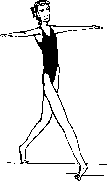 1 И — Шаг П.Н. вправо, руки поднимаются в III поз. и открываются во II поз.2 — Скрестный шаг Л.Н. перед П.Н., руки опускаются вниз.3 — Повторить 1.И — Шаг Л.Н. назад за П.Н. на полупальцы, руки во II поз. (рис. 17). 4 — Step ball change, переступание с Л.Н. на П.Н., руки фиксируют II поз., в торсе twist (Л.плечо вперед).УПРАЖНЕНИЕ 36И.П. — 1 парал. поз. ног, руки свободно опущены вдоль торса.1 — Закрыть колено П.Н. вовнутрь и touch перед Л.Н.2 — Подняться на полупальцы Л.Н. и, поворачивая корпус вправо, сделать шаг с П.Н. вправо.И — Приставной шаг Л.Н. к П.Н. (без переноса тяжести корпуса).3 — Повторить 2.И — Шаг Л.Н. назад за П.Н. на полупальцы (тяжесть корпуса на Л.Н.).4 — Переступание на месте П.Н.УПРАЖНЕНИЕ 37И.П. — 1 парал. поз. ног.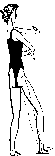 1 — Tombe П.Н. вперед, стопа и колено в ин-положении (рис. 18). 2 — Поворачивая П.Н. на пятке, сделать полукруг П.бедром и перенести тяжесть корпуса на Л.Н.3 И 4 — Переступание на месте на полупальцах (demi plie) П.Н. и Л.Н., одновременно thrust пелвисом вправо-влево-вправо. Повторить шаг с Л.Н. Соединить шаг с движением торса и рук1 — Руки в III поз., торс в нейтральном положении.2 — Drop торса вперед-вниз.3 И 4 — Торс выпрямляется.УПРАЖНЕНИЕ 38Комбинация шагов.И.П. — 1 парал.поз.ног, руки свободно опущены вдоль торса.1 И 2 — Kick ball change (kick П.Н. вперед, шаг П.Н. назад и переступание на Л.Н.).3 И 4 — Шаг «ча-ча-ча» вправо, Л.Н. остается сзади П.Н. на полупальцах.5–8 — Повторить 1–4 с Л.Н.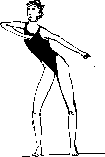 И — Поставить П.Н. во 2 парал. поз., demi plie.1 — Thrust грудной клеткой вправо, П.Р. сгибается в локте, кисть на уровне груди, Л.Р. прямая в V-пол. внизу (рис. 19). 2 — Thrust влево, смена положения рук.3 И 4 — Повторить thrust вправо, влево, вправо.5–8 — Повторить предыдущие четыре счета, начиная влево.1–16 — Повторить комбинацию с Л.Н.Упражнение 39И.П. — См. упражнение 38.1 И 2— Шаг и pas de bourree с П.Н. вправо, толчок Л.Р. от плеча в I поз. во время шага и полукруг наружу во время pas de bourree (рис.20). 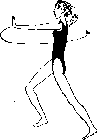 3 И 4 — Повторить влево.5 — Скрестный шаг Л.Н. сзади П.Н. на demi plie.6 — Поворот на 360о вправо, постепенно вытягивая колени.Повторить влево.Упражнение 40И.П. — 1 парал. поз. ног, руки во II поз.1 И — Шаг Л.Н. вперед, одновременно grand battement П.Н. в сторону.2 — П.Н. passe (параллельно).И — И.П.3–4 — Так же с Л.Н.УПРАЖНЕНИЕ 41И.П. — 1 аут-поз. ног, руки во II поз.1 — Шаг Л.Н. вперед.И — П.Н. круг en dedans на 45о.2 — П.Н. passe (параллельно), одновременно twist торса влево (П.плечо вперед) (рис. 21). 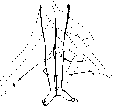 И — Шаг на П.Н., поворот в т. 7.3 — Ball change (переступание на месте) в т.7.4 — И.П.Повторить в т. 7 с поворотом в т. 5, затем в т. 3 и в т. 1. Так же с Л.Н. с поворотом в т. 3, 5, 7, 1.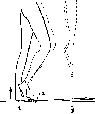 УПРАЖНЕНИЕ 42И.П. — 1 парал. поз. ног, руки двигаются в оппозицию к ногам.И — Удар подушечкой П.Н. перед Л.Н., одновременно подскок на Л.Н. (рис. 22).1 — Assemble с продвижением вперед. И 2 — Повторить с Л.Н.Прыжок исполняется по диагонали класса.УПРАЖНЕНИЕ 43Повторить упражнение 42 на середине зала. Assemble исполняется с продвижением вправо и влево.УПРАЖНЕНИЕ 44Заключительное. Восстановление дыхания и расслабление.ПРИМЕР УРОКА 4 (базовый уровень обучения)УПРАЖНЕНИЕ 1И.П. — Лицом к станку, 1 парал. поз. ног.1 — Plie releve.2 — Круг коленями вправо, вытянуть колени, опускаясь на всю стопу.3–4 — Повторить влево.5–6 — Grand plie.7–8 — Вытянуть колени и оттянуться от станка, стоять на пятках.1 — Опустить стопу Л.Н. на пол.2 — Опустить П.стопу, поднять Л.стопу.3–4 — Повторить 1–2.И — Опустить стопы на пол.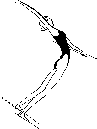 5–8 — Body roll («волна») до положения на полупальцах.УПРАЖНЕНИЕ 2И.П. — Л.Р. на станке, 1 парал. поз. ног, П.Р. во II поз.1–2 — Demi plie, одновременно сontraction.3–4 — Вытянуть колени, release и arch торса, П.Р. в III поз. (рис. 1).5–8 — Повторить 1–4.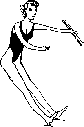 1 — Полупальцы.2 — Plie-releve. 3 — Вытянуть колени, опуститься на всю стопу.4 — Встать на пятки, П.Р. в I поз. (рис. 2). 5–7 — Повторить 1–38 — Прыжок вверх, пятками коснуться ягодиц и одновременно полуповорот к станку.1–16 — Повторить с Л.Н.УПРАЖНЕНИЕ 3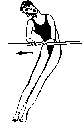 И.П. — Лицом к станку, 1 парал. поз. ног.1–7 — Отвести пелвис вправо, торс наклонить влево (рис. 3). 8 — И.П.1–8 — Так же влево.1–4 — Повторить вправо.5–6 — Пелвис назад, торс наклонить вперед в положение flat back.7–8 — Полукруг пелвисом влево и принять положение 1–7 влево.1–2 — Пелвис назад.3–4 — Пелвис вправо.5–6 — Нейтральное положение.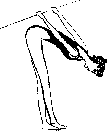 7–8 — Body roll («волна») снизу вверх.1–2 — Повторить 7–8.3–4 — Поворот спиной к станку, П.Н. скрестить перед Л.Н.5–8 — Deep body bend вперед. (рис. 4). 1–6 — Перенести тяжесть корпуса вперед на П.Н. и согнуть колено П.Н., Л.Н. прямая, скользит по полу.7–8 — Вытянуть П.Н. Принять положение 3–4 с Л.Н.1–4 — Deep body bend.5–8 — Повторить 1–6 с Л.Н.Упражнения на серединеУПРАЖНЕНИЕ 4И.П. — 2 парал. поз. ног, руки в III поз.1–2 — Flat back диагонально вперед-вправо.3–4 — Drop торса, обхватить руками щиколотку П.Н. 5–6 — Вернуться в положение 1–2.7–8 — И.П.1–8 — Повторить влево.1–2 — Side stretch вправо.3–4 — Twist торса в положение flat back диагонально вперед-вправо.5–6 — Drop торса, обхватить руками щиколотку П.Н.7–8 — Зафиксировать положение.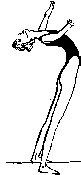 1–2 — Положение 3–4.3–4 — Side stretch вправо.5–6 — Нейтральное положение.7–8 — Arch торса (рис. 5).1–16 — Повторить влево. 1–2 — Arch торса диагонально назад вправо, П.плечо назад, Л.плечо вперед, П.Р. во II поз., Л.Р. в I поз.3–4 — Перевести в положение side stretch вправо.5–6 — Перевести в положение flat back диагонально вперед-вправо.7–8 — Drop торса, обхватить руками щиколотку П.Н.1–8 — Исполнить в обратном порядке последние 8 счетов.1–16 — Повторить последние 16 счетов влево.УПРАЖНЕНИЕ 5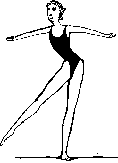 И.П. — 5 аут-поз. ног, руки во II поз.1 — Battement tendu П.Н. в сторону.2 — Jete П.Н. на 45о в сторону.3 — Thrust грудной клеткой вправо (рис. 6). 4 — Так же влево.5 — Грудная клетка в центр, ногу опустить на носок.6 — Закрыть П.Н. сзади в 5 аут-поз.7 — Полупальцы и полуповорот в т. 5.8 — И.П. с Л.Н.1–8 — Повторить с Л.Н. и полуповорот в т. 1.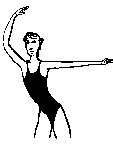 УПРАЖНЕНИЕ 6И.П. — 2 парал. поз. ног, руки во II поз.1 — П.Р. поднимается в III поз., Л.Р. остается во II одновременно thrust грудной клеткой вправо (рис. 7). 2 — Thrust грудной клеткой влево, П.Р. во II поз., Л.Р. в III поз3 — Повторить 1.4 — Повторить 2. 5 — П.Р. в III поз. (Л.Р. остается в III поз.), одновременно thrust грудной клеткой вправо.6 — Опустить руки перед собой локтями вниз , одновременно грудная клетка — thrust назад (рис. 8). 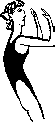 7 — Открыть руки во II поз., одновременно грудная клетка — thrust вперед.8 — Опустить руки в подготовительное положение, грудная клетка — в центр.Скоординировать с шагами: 2 шага вперед и 2 шага назад; шаги исполняются на каждый счет, начиная с П.Н.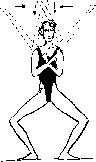 УПРАЖНЕНИЕ 7И.П. — 2 аут-поз. ног, руки в V-пол. вверху.1–2 — Grand plie, руки скрещиваются над головой и опускаются в скрещенном положении перед грудью (рис. 9). 3–4 — Вытянуть колени, открыть руки во II поз.5–6 — Grand plie, руки скрещиваются перед грудью и в скрещенном положении поднимаются вверх.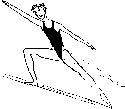 7–8 — Вытянуть колени и раскрыть руки в V-пол. вверху.1–8 — Повторить 1–8.1–2 — Demi plie, руки скрещены перед грудью.3–4 — Degage на П.Н., не выпрямляя колена П.Н. Л.Н. вытягивается, торс наклоняется вправо, П.Р. в III поз. (allongee), Л.Р. во II поз. (allongee) (рис. 10). 5–6 — Вернуться в положение 1–2.7–8 — Повторить 3–4, поднять Л.Н. на 45о. 1–2 — Вытянуть колено П.Н., углубить наклон торса вправо (параллельно полу), Л.Н. поднять на 90о — положение lay out.3–4 — Зафиксировать положение.5–6 — Вернуться в положение demi plie, руки скрещены перед грудью.7–8 — Вытянуть колени, руки во II поз.Повторить влево последние 16 счетов.УПРАЖНЕНИЕ 8И.П. — 1 аут-поз., руки во II поз.1–4 — Grand plie, руки сгибаются в локтях, кисти в кулак.5–8 — Вытянуть колени, раскрыть руки во II поз., ладонь jazz -hand.1–8 — Повторить 1–8.1 — Battement tendu П.Н. вперед, Л.Р. в I поз. П.Р. остается во II поз.2 — Опустить пятку П.Н. в 4 аут-поз., тяжесть корпуса перенести на обе ноги.3–4 — Demi plie, руки закрываются в положение А.5–6 — Grand plie, руки в положение Б.7–8 — Вытянуть колени, руки в положение В.1–2 — Перенести тяжесть корпуса на Л.Н. и П.Н. rond de jambe par terre en dehors, нога фиксируется сзади.3–4 — Повторить demi plie по 4 аут-поз., руки в положение А.5–6 — Grand plie, руки в положение Б.7–8 — Вытянуть колени, руки в положение В.И — Закрыть ногу в И.П.Повторить с Л.Н.УПРАЖНЕНИЕ 9И.П. — 5 аут-поз. ног, П.Н. впереди, руки в подготовительном положении.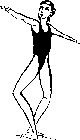 1–2 — Demi plie, руки в I поз.3–4 — Grand plie, руки в III поз.5–6 — Поставить пятки на пол, demi plie, руки раскрыть во II поз. и twist торса (П.плечо вперед, Л.плечо назад). Руки по диагонали (рис. 11). 7–8 — Вытянуть колени, опустить руки в подготовительное положение, battement tendu П.Н. в сторону и закрыть в 5 аут-поз. сзади, Л.Н. впереди.1–8 — Повторить с Л.Н. 1–8.Закончить движение — П.Н. впереди.1–2 — П.Н. passe (выворотно), руки над головой в скрещенном положении.3–4 — Опустить П.Н. сзади в 5 аут-поз., руки раскрыть во II поз.5–8 — Повторить, поднимаясь на полупальцы Л.Н. во время passe, закончить вперед в 5 поз. (П.Н. впереди).1–4 — Сontraction, руки запястьями вперед на уровне подготовительного положения, колени не сгибаются (рис. 12). 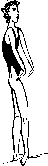 5–6 — Release, руки во II поз.7–8 — П.Н. passe (выворотно).1–2 — Battement developpe П.Н. вперед, стопа flex.3–4 — Demi plie на Л.Н.5–6 — Вытянуть Л.Н., П.Н. point.7–8 — Demi rond П.Н.до положения a la seconde, П.Р. в III поз.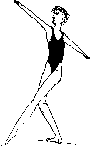 1–2 — Продолжить круг ногой назад.3 — Опустить П.Н. сзади на носок.4 — Перенести тяжесть корпуса на П.Н. (колено согнуто), Л.Н. вытянута впереди. Twist торса влево, П.Р. диагонально вперед, Л.Р. диагонально назад (рис. 13).5 — Зафиксировать положение. 6 — Degage вперед на Л.Н., П.Н. сзади на носке.7 — Закрыть П.Н. в 5 аут-поз.8 — Пауза.Повторить упражнение, начиная с Л.Н.УПРАЖНЕНИЕ 10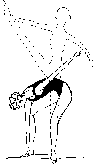 И.П. — 5 аут-поз. ног, П.Н. впереди, руки во II поз.1–2 — Battement tendu П.Н. вперед.3–4 — Demi plie на Л.Н., одновременно согнув колено П.Н., наклонить торс вперед и П.Р. взять пятку П.Н. (рис. 14). 5–6 — Вытягивая колено Л.Н., открыть с помощью руки П.Н. в сторону, Л.Р. в III поз.7–8 — П.Р. в III поз., удерживая ногу на высоте 90о.1–2 — Demi rond П.Н. назад, руки во II поз.3 — Опустить П.Н. на носок сзади.4 — Согнуть колено Л.Н. и исполнить «растяжку», обе руки в III поз.5 — Зафиксировать положение.6 — Вытянуть Л.Н.7 — Закрыть П.Н. сзади в пятую поз.8 — Пауза.Повторить с Л.Н.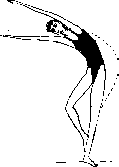 УПРАЖНЕНИЕ 11И.П. — 5 аут-поз. ног, руки во II поз.1–4 — Battement developpe П.Н. вперед.5–6 — Demi rond до положения a la seconde, Л.Р. в III поз.7–8 — Demi rond назад, Л.Р. в I поз.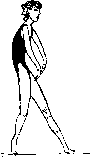 1 — Привести П.Н. в положение cou-de-pied сзади, руки в V-пол. вверху.2–4 — Наклон торса вправо (side stretch) (рис. 15). 5 — Поставить П.Н. сзади на полупальцы и согнуть колено, руки в подготовительном положении. Торс в И.П.6 — Сontraction, руки запястьями вперед (рис. 16).7–8 — Soutenu en tournant en dehors закончить в И.П., руки в III поз.1–4 — Grand plie, одновременно руки, согнутые в локтях, опускаются вниз перед грудью. 5–6 — Вытянуть колени, руки в V-пол. вверху.7–8 — Arch торса, руки чуть раскрываются в сторону.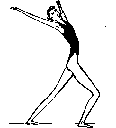 1–2 — Вытянуть торс и tombe П.Н. вперед, preparation для pirouette en dehors , Л.Р. в I поз., П.Р. во II поз.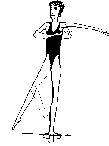 3 — Pirouette en dehors на П.Н., Л.Н. фиксирует положение cou-de-pied спереди.4 — Tombe Л.Н. вперед, руки во II поз.5–6 — Arch торса, руки в V-пол. вверху (рис. 17). 7–8 — Торс в нейтральное положение.1 И — Degage на Л.Н., вытянуть колено и подняться на полупальцы, одновременно demi rond П.Н. в сторону на 45о. Рис. 17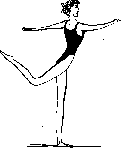 2 — Tombe на П.Н. и demi plie по 2 аут-поз.3 — Перенос тяжести корпуса на Л.Н. и preparation для pirouette en dehors со второй поз. (П.Р. в I поз., Л.Р. во II поз.) (рис. 18). 4 — Pirouette en dehors на Л.Н., П.Н. фиксирует cou-de-pied сзади.5 — Открыть П.Н. сзади в положение attitude, руки во II поз. (рис. 19).6–7 — Спираль торса — П.плечо вперед, Л.плечо назад.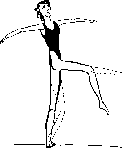 8 — Торс в нейтральное положение, одновременно через passe par terre grand battement П.Н. вперед в положении attitude и зафиксировать П.Н. на 90о(рис. 20). 1–2 — Спираль торса вправо.3–4 — Вытянуть П.Н., одновременно demi plie на Л.Н.5 — Шаг вперед на П.Н., Л.Н. сзади в положение attitude.6–7 — Спираль торса вправо.8 — Торс в нейтральное положение, одновременно через passe par terre grand battement Л.Н. вперед в положении attitude.1–2 — Спираль торса влево.3–4 — Вытянуть Л.Н., одновременно demi plie на П.Н.5–6 — Вытянуть П.Н., поставить Л.Н. вперед на носок.7–8 — И.П. УПРАЖНЕНИЕ 12И.П. — 1 аут-поз. ног, руки во II поз.1–2 — П.Н. в положение cou-de-pied, одновременно siole stretch влево, руки в III поз. 3 — Нейтральное положение и шаг П.Н. вперед в 4 аут- поз.4 — Привести Л.Н. в положение cou-de-pied сзади.5–6 — Side stretch вправо.7 — Шаг Л.Н. вперед.8 — П.Н. через cou-de-pied открыть в сторону на 45о (нога выворотно), руки во II поз.1 — Thrust грудной клеткой вправо.2 — Нейтральное положение торса, П.Н. passe (выворотно).3 — Подняться на полупальцы Л.Н., одновременно tilt вправо, круг руками вниз-влево-вверх-вправо.4 — Шаг П.Н. вперед, одновременно через cou-de-pied открыть Л.Н. в сторону на 45о, руки во II поз.5–8 — Повторить 3 влево, П.Н. оставить в положении cou-de-pied впереди.1 — Открыть П.Н. вперед на 45о, одновременно demi plie на Л.Н.2 — Battement jete pique П.Н., вытянуть Л.Н.И — Degage на П.Н. вперед, Л.Н. сзади, cou-de-pied.3–4 — Повторить 2 Л.Н. назад.5–6 — Перенести тяжесть корпуса на Л.Н. и исполнить battement jete pique П.Н. в сторону, закрыть П.Н. в И.П.7–8 — Повторить 5–6 Л.Н. в сторону.УПРАЖНЕНИЕ 13И.П. — 5 аут-поз. ног, П.Н. впереди, руки во II поз.1–2 — Glissade с П.Н. вперед в 5 аут-поз.3–4 — Так же назад с Л.Н.5 — Grand battement П.Н. вперед.6 — Зафиксировав 90о, flex колена и стопы П.Н., одновременно demi plie на Л.Н.7 — Вытянуть колени, стопа point.8 — Закрыть в И.П.1–2 — Glissade с П.Н. в сторону без перемены ног.3–4 — Так же с Л.Н.5 — Grand battement П.Н. в сторону.6 — Исполнить положение 6 предыдущего такта с П.Н. в сторону, руки во II поз. 7 — Вытянуть колени и стопу.8 — И.П.Исполнить с П.Н. назад и в сторону.Исполнить с Л.Н. «крестом».УПРАЖНЕНИЕ 14И.П. — 1 парал. поз. ног, руки свободно опущены вдоль торса.1–2 — П.Н. passe (параллельно).3 — Взять руками пятку П.Н.4 — Открыть ногу вперед с помощью рук.5–7 — Зафиксировать положение.8 — Перевести руки во II поз., оставив ногу на высоте 90о.1–4 — Зафиксировать положение.5–8 — Опустить П.Н. в И.П.1–16 — Повторить с Л.Н. вперед.1–16 — Повторить с П.Н. в сторону, открывая ногу с помощью П.Р.1–16 — Повторить с Л.Н. в сторону, открывая ногу Л.Р.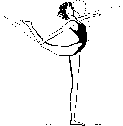 1–2 — П.Н. passe (выворотно).3–4 — Открыть П.Н. назад в положение attitude, П.Р. держит колено П.Н. (рис. 21).5–7 — Вытянуть колено П.Н8 — Перевести руку во II поз.1–4 — Зафиксировать положение.5–8 — Удерживая ногу на высоте 90о, flat back вперед.1–4 — Продолжить наклон торса, руки в III поз. нога повышается на 120о, составляя с торсом одну прямую линию.5–8 — Коснуться руками пола, нога повышается на предельно возможную высоту, спина прямая.1–2 — Согнуть колени, опираясь руками о пол (рис. 22). 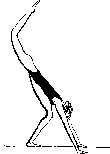 3–4 — Вытянуть колени.5–6 — Поднимая торс в нейтральное положение, опустить ногу в И.П.7–8 — Пауза. 1–32 — Повторить с Л.Н. последние 32 счета.ПартерУПРАЖНЕНИЕ 15И.П. — Лежать на спине, руки вытянуты и подняты вверх.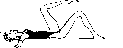 1–2 — Поднять ноги вверх.3–4 — Поставить П.Н. на пол, согнув в колене, Л.Н. остается вверху, колено согнуто, руки во II поз. (рис. 23).5 — Колено П.Н. опустить на пол, вытянуть Л.Н.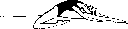 6 — Наклон торса вперед, руками коснуться щиколотки Л.Н. (рис. 24)7–8 — Лечь на спину, вытянуть ноги. Повторить с Л.Н.УПРАЖНЕНИЕ 16И.П. — См. упражнение 15.1–2 — Поднять торс и ноги вверх, руки в III поз.3–4 — Согнуть колени, положение «swastic», П.Н. впереди, руки во II поз. 5–6 — Twist торса вправо, перенести тяжесть корпуса на П.бедро, поворот в т. 3, Л.Н. приподнять над полом в положении attitude (рис. 25).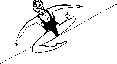 7–8 — Зафиксировать положение.1–2 — Поднять ноги и торс вверх, поворот en face (положение 1–2).3–4 — Положение «swastic», Л.Н. впереди.5–6 — Тwist торса влево (положение 5–6 предыдущего такта с Л.Н. в т. 7).7–8 — Зафиксировать положение.1–8 — Повторить комбинацию с П.Н., но при повороте в т. 3 перенести тяжесть корпуса на Л.Н. и приподнять над полом П.Н. (рис. 26). 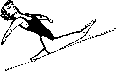 1–8 — Так же с Л.Н.УПРАЖНЕНИЕ 17И.П. — Стоять на коленях, колени на небольшом расстоянии друг от друга, стопы flex, руки в III поз.1–4 — Сохраняя flat back, отклонить торс назад, коснуться плечами пола. 5–8 — Зафиксировать положение.1–4 — Вернуться в И.П.5–8 — Падение вперед на грудь , руки около плеч.1–2 — Положение «Jack knife».3–4 — Battement releve lent П.Н. назад.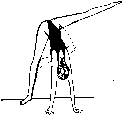 5–6 — Согнуть П.Н. и коснуться коленом груди.7–8 — Вытянуть ногу в положение 3–4.1–2 — Passe П.Н. (выворотно).3–4 — П.Н. в положение a la seconde (рис. 27). 5–6 — Поставить П.Н. во 2 парал. Поз.7–8 — Опираясь на руки, сесть в поперечный шпагат.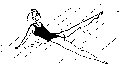 1–8 — Зафиксировать положение, исполняя pulse пелвисом вперед.1–4 — Продвигаясь вперед на руках, лечь на живот, не меняя положения ног. 5–8 — Согнуть колени и соединить стопы в frog-position в положении «лежа на животе» (рис. 28). 1–8 — Вытянуть локти, поднять торс над полом и остаться на руках, зафиксировать положение.1–2 — Вернуться в положение «лежа на животе», вытянуть колени, обе ноги вместе.3–4 — Оттолкнуться руками и поднять торс в положение «стоя на коленях».5–6 — Поднять руки в III поз.7–8 — Сохраняя flat back, отклониться диагонально назад.1–2 — Тwist торса, П.Р. поставить на пол, Л.Р. вверх (рис. 29).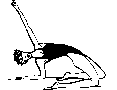 3–4 — Вернуться в положение 7–8. 5–6 — Тwist влево, Л.Р. на пол.7–8 — И.П.Комбинацию повторить с Л.Н.УПРАЖНЕНИЕ 18И.П. — Первая позиция ног, колени согнуты, стопы на полу на небольшом расстоянии друг от друга, руки сзади корпуса опираются о пол.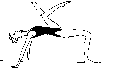 1–2 — Поднять пелвис вверх (от плеч до коленей — прямая линия).3–4 — Согнуть колено П.Н. и подвести к грудной клетке (рис. 30). 5–6 — Вытянуть П.Н. вперед-вверх.7–8 — И.П.1–8 — Повторить с Л.Н.УПРАЖНЕНИЕ 19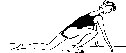 И.П. — Стоять на коленях, руки во II поз.1–2 — Выпад П.Н. вперед , тяжесть корпуса на П.Н., «растяжка» (рис. 31).3–4 — И.П.5–8 — Повторить 1–4 с Л.Н. 1–2 — Повторить 1–2 предыдущего такта.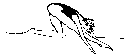 3–4 — Перенести тяжесть корпуса на Л.Н., П.Н. вытянуть, стопа flex.5–6 — Наклонить торс вперед (рис. 32).7–8 — И.П.1–8 — Повторить с Л.Н. предыдущие 8 счетов.1–2 — Выпад П.Н. в сторону.3–4 — И.П.5–8 — Так же Л.Н.1–2 — Повторить 1–2 с П.Н.3–4 — Сесть на пол, не меняя положения ног (рис. 33).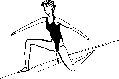 5–6 — Вернуться в положение 1–2.7–8 — И.П.1–8 — Повторить с Л.Н. предыдущие 8 счетов.Упражнения на середине залаУПРАЖНЕНИЕ 20И.П. — 1 парал. поз. ног, руки свободно опущены вдоль торса.И — Preparation к tour chaines в т. 3 (П.Н. впереди на носке, П.Р. в I поз., Л.Р. во II поз.).1 И 2— Двойной tour chaines в направлении т. 3.И — Закончить в 1 парал. поз., руки во II поз.3 — Tombe П.Н. вперед, одновременно zundari головы вправо, П.Р. положить впереди на П.бедро.И — Так же с Л.Н., zundari влево.4 — Degage на П.Н., одновременно zundari назад.И — Degage на Л.Н. вперед и zundari вперед.5 — Assemble, ноги вместе в 5 аут-поз., Л.Н. впереди.6 — Sissonne ouverte вперед, Л.Н. открыта назад на 45о.7 — Passe par terre Л.Н. вперед.8 — Preparation с Л.Н. для tour chaines в т. 7.1–8 — Повторить комбинацию с Л.Н. в т. 7.УПРАЖНЕНИЕ 21И.П. — 1 парал. поз. ног, руки свободно опущены вдоль торса, demi plie.1 — Шаг Л.Н. вперед, одновременно круг П.плечом en dehors.2 — Шаг П.Н. вперед и поднять Л.Р. во II поз.3 — Шаг Л.Н. вперед, одновременно thrust грудной клеткой вправо, П.Р. положить на бедро.4 — Шаг П.Н. вперед.5 — Шаг Л.Н. вперед.6 — Поворот торса влево в т. 7, Л.Н. делает поворот на месте, П.Н. сзади на полупальцах, П.Р. толчок вперед в I поз.7 — Шаг П.Н. назад (спиной к т. 3), голова наклонена назад.8 — Шаг Л.Н. назад, голова наклонена вперед.1 — Шаг П.Н., поворачиваясь в т. 5.2 — Сontraction, demi plie, руки запястьями вперед.3 — Release, одновременно шаг П.Н. вперед в т. 5.4 — Шаг Л.Н. вперед в т. 5, одновременно круг Л.плечом en dehors.5 — Шаг П.Н. вперед, одновременно поворачиваясь в т. 3, поднять П.Р. согнутую в локте.6 — Шаг Л.Н. во 2 парал. поз., лицом в т. 3, одновременно thrust грудной клеткой вправо.7 — Поднять П.бедро (hip lift), запястьем П.Р. круг около П. бедра.8 — Перенести тяжесть корпуса на П.Н. и поднять Л. бедро вверх, П.Р. в III поз.1 — Шаг Л.Н., поворачиваясь в т. 1, Л.Р. в III поз.2 — Шаг П.Н. во 2 парал. поз.3 — Grand plie, касаясь руками пола перед собой.4 — Вытянуть колени и arch торса, руки в III поз.5 — Touch П.Н. вперед, колено согнуто, одновременно сontraction.6 — Шаг с П.Н. вперед, одновременно release.7–8 — Повторить 5–6 с Л.Н.УПРАЖНЕНИЕ 22И.П. — Тяжесть корпуса на Л.Н., П.Н. вытянута сзади, руки во II поз.1 — Шаг П.Н. вперед на demi plie.2 — Kick Л.Н. вперед выше 90о, П.Н. в положении plie releve.3 — Шаг Л.Н. вперед, П.Н. passe (выворотно).4 — Battement developpe П.Н. в сторону в положение a la seconde.5 И — Tombe на П.Н., одновременно поворот в т. 3, Л.Н. поднимается на 45о, поза II arabesque на demi plie. 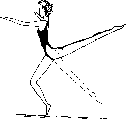 — Подняться на полупальцы П.Н., положение plie-releve (рис. 34). 7 — Вытянуть колено, опустить стопу на пол, одновременно поворот в т. 1, Л.Н. в положении a la seconde и повышается на 90о.8 — Опустить Л.Н. назад, принять И.П. с Л.Н.1–8 — Повторить с Л.Н.УПРАЖНЕНИЕ 23И.П. — 1 парал. поз. ног, руки свободно опущены вдоль торса.1 — Battement tendu П.Н. в сторону.И — Demi plie во 2 парал. поз., preparation для pirouette en dehors.2 — Pirouette en dehors на Л.Н., П.Н. passe (параллельно).3 И 4— Pas de bourree с П.Н.с поворотом в т. 3.И — И.П. в т. 3.5–8 — Повторить комбинацию в т. 3, во время pas de bourree поворот в т. 5.1–8 — Повторить комбинацию в т. 5 и 7.Закончить в И.П., лицом в т. 1.Повторить с Л.Н., поворачиваясь в т. 7, 5, 3, 1.Замечание: во время pirouette руки фиксируются в положении А.УПРАЖНЕНИЕ 24И.П. — См. упражнение 23.1 — Шаг П.Н. вперед.2 — Шаг Л.Н. вперед, в demi plie, П.Н. сзади на полупальцах.3 — Полупальцы Л.Н., колено вытягивается, П.Н. passe (параллельно), руки в положение А.4 — Вернуться в положение 2, Л.Р. в I поз., П.Р. во II поз.5 — Pirouette en dedans на Л.Н., П.Н. passe (параллельно), руки в положении А.6 — Прийти в положение 2, руки во II поз.7 — Шаг П.Н. назад.8 — И.П.1–8 — Повторить, начиная с Л.Н.УПРАЖНЕНИЕ 25И.П. — 1 парал. поз. ног, руки свободно опущены вдоль торса.1 — Tombe П.Н. вперед, Л.Н. вытянута сзади, П.Р. в I поз., Л.Р. во II поз.2 — Толчок носком Л.Н., исполнить tour в положении II arabesque, П.Н. в положении plie-releve.3 — Tombe Л.Н. вперед.4 — Повторить 2 с Л.Н.Это упражнение можно выполнить с продвижением по диагонали класса.КроссУПРАЖНЕНИЕ 26И.П. — 1 парал. поз. ног, руки свободно опущены вдоль торса.1 И 2 — Triplet с П.Н., закончить в demi plie на П.Н.3 — Шаг Л.Н. вперед.4 — Grand jete с П.Н. вперед.5–8 — Повторить, начиная с Л.Н.УПРАЖНЕНИЕ 27И.П. — См. упражнение 26.1, 2 — Два шага-разбега с П.Н.3 — Assemble в 5 аут-поз. с продвижением.4 — Stag leep. Прыжок с двух ног (рис. 35). 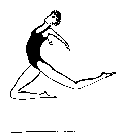 5–8 — Повторить с Л.Н.УПРАЖНЕНИЕ 28И.П. — См. упражнение 26.1 — Шаг П.Н. диагонально вперед Л.Н., руки скрещены на уровне диафрагмы.2 — Нор на П.Н., Л.Н., вытянутая, во время прыжка открывается в сторону на 45о, руки во II поз. (рис. 36). 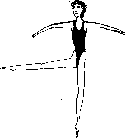 3–4 — Так же с Л.Н.УПРАЖНЕНИЕ 29И.П. — См. упражнение 26.1 — Pas echappe во 2 парал.поз., руки во II поз.2 — И.П.3 — Pas echappe в 4 парал.поз., П.Н. вперед, Л.Н. назад, Л.Р. в I поз., П.Р. во II поз. 4 — И.П.5–8 — Повторить 1–2, 3–4, исполнить с Л.Н.УПРАЖНЕНИЕ 30Заключительное. Port de bras.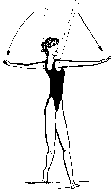 И.П. — Тяжесть корпуса на П.Н., Л.Н. сзади, колено согнуто, на полупальцах, руки в подготовительном положении.1–2 — Поднять руки в V-пол. вперед.3–4 — Поднять руки в V-пол. вверх, одновременно twist торса (П.плечо вперед).5–6 — Фиксируя twist торса, опустить руки во II поз. (по диагонали), локти вниз, ладони вверх (рис. 37).7–8 — Поворот торса en face, руки во II поз. 1–2 — Наклон торса вправо, П.Р. опускается вниз (локоть немного согнут, ладонь вверх), Л.Р. отводится назад за поясницу (рис. 38). 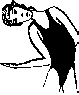 3–4 — Руки во II поз., arch торса. 5–6 — Courve (плечи наклоняются вперед, руки поворачиваются локтями вверх, кисти вниз, голова наклонена вперед). 7–8 — И.П.1–16 — Повторить влево с Л.Р. Третий уровень, продвинутый, предназначен для профессиональных исполнителей, владеющих не только основами модерн-джаз танца, но и техникой классического и народно-сценического танца. Упражнения выполняются по тем же разделам, но с полицентрией, полиритмией, с координацией всех центров. Более сложными становятся прыжки и вращения. В разделе «Разогрев» изучаются все виды разогрева в комплексной форме. Время для разогрева максимально сокращается. В разделе «Изоляция» изучается: Полиритмия и полицентрия. Движения трех, четырех и более центров одновременно, возможно в различных ритмических рисунках и в оппозиционном направлении.В разделе «Адажио» изучается: Соединение всех возможных движений торса (спиралей, твистов, contraction, release, high release, наклоны торса во всех направлениях) в единые развернутые комбинации, с использованием падений и подъемов, а также с поворотами на одной ноге. В разделе «Партер» изучаются: Развернутые комбинации с использованием движений изолированных центров, движений позвоночника (твисты, спирали, contraction и release), падения и подъемы, а также переходы из уровня в уровень. Возможны нетрадиционные способы передвижения: перекаты, кувырки, колеса и другие.В разделе «Кросс. Передвижение в пространстве» изучаются: Использование всего пространства класса. Шаги с координацией трех, четырех и более центров, шаги с использованием contraction и release, смены направлений в комбинации шагов. Соединение шагов, прыжков и вращений в единые комбинации. Изучение вращений по кругу и со сменой уровня, а также лабильных вращений.ПРИМЕР УРОКА 5 (продвинутый уровень обучения)Разогрев у станкаУПРАЖНЕНИЕ 1И.П. — Л.Р. на станке, П.Р. в III поз. 1 аут-поз. ног.1 — Отвести пелвис вправо, торс наклонить влево, локоть Л.Р. вытянут («оттяжка»).2–3 — Сохраняя положение demi plie, круг П.Р. перед торсом и в И.П.4 — Вытянуть колени, нейтральное положение торса.Повторить с Л.Н.УПРАЖНЕНИЕ 2И.П. — См. упражнение 1.1 — Поставить П.Н. сзади Л.Н. на полупальцы.2 — Согнуть колено Л.Н., П.Н. вытянута и скользит по полу, одновременно наклон торса влево и отвести пелвис вправо, П.Р. в III поз. allongee.3–4 — Полуповорот, вытягивая Л.Н., и И.П.5–8 — Повторить с Л.Н.УПРАЖНЕНИЕ 3И.П. — Лицом к станку, 2 парал. поз. ног.1–4 — Наклон в положение flat back, одновременно «оттяжка» от станка, руки вытянуты.5–6 — Demi plie, сохраняя положение.7–8 — Grand plie, торс принимает вертикальное положение.1–2 — Положение plie-releve, одновременно торс диагонально назад, колени, пелвис и плечи на одной прямой линии.3–4 — Arch торса, голова назад, ноги сохраняют положение.5–6 — Вытягивая колени, оставаться на полупальцах, торс в нейтральное положение.7–8 — Исполнить полуповорот от станка (спиной к станку) на П.Н., Л.Н. открыта в сторону на 45о.1–4 — Grand plie по 2 парал. поз. ног, спиной к станку.5–6 — Выпрямляя колени, thrust пелвисом вперед, arch торса, голова запрокидывается назад, полупальцы.7–8 — Принять нейтральное положение.УПРАЖНЕНИЕ 4И.П. — Лицом к станку, 1 аут-поз. ног.1–4 — Наклон в положение flat back «оттяжка» от станка, руки вытянуты.5–6 — Сохраняя положение, demi plie.7–8 — Battement releve lent П.Н. в сторону до положения a la seconde, торс сохраняет положение flat back.1–4 — Зафиксировать положение.5–6 — Закрыть П.Н. в 1 аут-поз.7–8 — Поднять торс в нейтральное положение, И.П.1–16 — Повторить с Л.Н.УПРАЖНЕНИЕ 5И.П. — П.Р. на станке, Л.Р. во II поз., 1 парал. поз. ног.1–2 — Flat back вперед.3–4 — Demi plie и low back.5–6 — Roll up, сохраняя demi plie.7–8 — Вытянуть колени.И — Перевести стопы в 1 аут-поз.1–8 — Повторить по 1 аут-поз.1–8 — Повторить по 2 парал. поз.1–8 — Повторить по 2 аут-поз.1–8 — Повторить по 5 аут-поз.1–8 — Повторить по 4 парал. поз.1–8 — Повторить по 4 аут-поз.УПРАЖНЕНИЕ 6И.П. — Л.Р. на станке, П.Р. во II поз., 1 парал. поз. ног.1–3 — Три battement tendu П.Н. вперед.4— Сontraction, demi plie.5— Release, demi plie сохраняется.6— Battement tendu П.Н. вперед на demi plie.7— Rond de jambe par terre en dehors, П.Н. фиксируется сзади на носке, Л.Н. вытягивается.И— Preparation к pirouette с 4 парал. поз.8— Pirouette en dehors на Л.Н. на 540о или на 180о.Закончить в И.П. с Л.Н.1–8 — Повторить с Л.Н.УПРАЖНЕНИЕ 7И.П. — Cм. упражнение 6.1–3 — Три battement tendu П.Н. вперед.И — П.Н. passe (параллельно), одновременно releve на Л.Н.4 — П.Н. tombe в сторону во II парал. поз.5–6 — Наклон торса вправо, П.Р. в подготовительное положение, Л.Р. в III поз.7–8 — Перенести тяжесть корпуса на Л.Н., одновременно demi rond de jambe par terre en dedans П.Н. и поворот на опорной ноге лицом к станку во 2 парал. поз.1–2 — Сontraction, demi plie.3–4 — Release, одновременно поворот на П.Н. от станка в И.П. с Л.Н.Повторить с Л.Н.Упражнения на серединеУПРАЖНЕНИЕ 8И.П. — 2 парал. поз. ног, demi plie, руки свободно опущены вдоль торса.1–8 — Одновременно движения:а) Пелвис thrust — вперед-назад, смена на каждый счет.б) Голова — на два счета наклон вперед, на два — назад.в) Руки — на четыре счета подъем вверх через II поз. в III поз. на четыре счета опустить вниз в И.П.УПРАЖНЕНИЕ 9И.П. — См. упражнение 8.1 И 2— Голова — наклоны вправо-влево-вправо, одновременно thrust пелвисом вперед.3 И 4— Голова продолжается движение: влево-вправо-влево, одновременно thrust пелвисом назад.УПРАЖНЕНИЕ 10И.П. — 2 аут-поз. ног, demi plie, руки над головой, локти согнуты, ладони вместе.1–4 — Zundari из стороны в сторону, 4 раза на каждый счет.5–6 — Два круга головой вправо, руки открываются во II поз.7–8 — Два круга головой влево, руки во II поз.1–2 — Положение plie-releve, сontraction, руки запястьями вперед в I поз.3–4 — Вытянуть колени, оставаясь на полупальцах, поднять руки над головой и хлопнуть в ладоши.5–6 — Demi plie, наклон торса вправо, П.Р. в подготовительном положении, Л.Р. в III поз. 7–8 — Поворот в т. 3, П.Н. согнута, тяжесть корпуса на П.Н., Л.Н. вытянута сзади («растяжка»), руки касаются пола.1–4 — Pulse1–2 — Согнуть колено Л.Н., сесть на Л. бедро, поворот в т. 5, П.Н. согнута и стопа перед коленом Л.Н., руки касаются пола.3–4 — Поворот в т. 1, одновременно «ножницы».5–6 — Спиральный поворот, поднимаясь вверх и вытягивая колени.7–8 — И.П.Повторить влево.УПРАЖНЕНИЕ 11И.П. — 1 парал. поз. ног, руки свободно опущены вдоль торса.1–2 — Pas chasse вправо, одновременно круг головой вправо.3–4 — Так же влево.УПРАЖНЕНИЕ 12И.П. — 2 парал. поз. ног, demi plie, руки свободно опущены вдоль торса. Одновременное движение.1–8 — П. плечо на каждый счет вверх-вниз, Л.Р. на 4 счета вверх в III поз., на 4 счета — вниз. Пелвис на 2 счета — thrust вправо, на 2 счета — влево.1–8 — Повторить с П.Р. и Л.плечом.УПРАЖНЕНИЕ 13И.П. — См. упражнение 12.1–4 — Пелвис на каждый счет вперед-назад. Плечи на 4 счета круг en dehors. Голова на 2 счета наклон вправо, на 2 счета — влево.УПРАЖНЕНИЕ 14И.П. — Лицом в т. 3, 1 парал. поз. ног, руки свободно опущены вдоль торса.1 — Шаг П.Н. вперед и круг плечами en dedans.2 — Шаг Л.Н. вперед и повторить круг плечами.3 — Повторить 1.4 — Drop торса вперед, одновременно круг плечами.5–7 — Три шага назад, начиная с Л.Н., исполняя на каждый шаг круги плечами en dehors.8 — Поворот в т. 5 во 2 парал. поз. ног, руки в V-пол. впереди.1–7 — Twist плеч, смена направления на каждый счет, одновременно наклон торса назад в положение hinge.8 — Не возвращая торс в нейтральное положение, поворот в т. 1, ноги в скрещенном положении: П.Н. впереди, колено согнуто, тяжесть корпуса на П.Н., Л.Н. вытянута сзади.1–3 — Продолжить исполнение thrust плечами и наклонить торс вперед в положение flat back.4 — Поворот на двух ногах влево на 360о, сменить положение ног: тяжесть корпуса на согнутой Л.Н., П.Н. сзади вытянута.5–7 — Повторить 1–3.8 — И.П.УПРАЖНЕНИЕ 15И.П. — 1 парал. поз. ног, руки свободно опущены вдоль торса.1–3 — Три шага вперед с П.Н., одновременно «восьмерка» плечами, начиная П.плечом.4 — Touch Л.Н. около П.Н., Л.плечо фиксируется в положении впереди.5–7 — Аналогично исполнить назад, начиная с Л.Н. и Л.плечом.8 — Touch П.Н., П.плечо фиксируется впереди.1–4 — Две «восьмерки», начиная П.плечом en dehors, на 4 счета — grand plie по 1 парал. поз.5–8 — Так же исполнить «восьмерки» en dedans и вытянуть колени.5 — Tombe П.Н. диагонально вперед перед Л.Н.6–7 — Двойной tour chaines вправо с П.Н. в т. 3.8 — И.П.1–16 — Повторить с Л.Н.УПРАЖНЕНИЕ 16И.П. — Лицом в т. 3, 1 парал. поз. ног, руки в jerk-position, demi plie.1–4 — Ноги: четыре шага вперед с П.Н. Руки: локти сгибаются и разгибаются на каждый шаг, кисти касаются плеч. Грудная клетка: thrust вперед-назад. Голова: повороты вправо-влево.И — Поворот на двух ногах на 180о по 4 парал. поз. и повторить шаги в т. 7.УПРАЖНЕНИЕ 17И.П. — 2 парал. поз. ног, demi plie, руки свободно опущены вдоль торса.1 — Грудная клетка thrust вперед, пелвис — thrust назад.2 — Грудная клетка thrust вправо, пелвис — thrust влево.3 — Грудная клетка thrust назад, пелвис — thrust вперед.4 — Грудная клетка thrust влево, пелвис — thrust вправо.Повторить движения пелвиса и грудной клетки, скоординировав с движениями рук:1 — Руки в jerk-position.2 — Л.Р. в положении В, П.Р. — в положении А.3 — Обе руки в положении А.4 — П.Р. в положении В, Л.Р. — в положении А.Повторить, соединив движения грудной клетки и пелвиса в одном движении — оппозиционный круг.УПРАЖНЕНИЕ 18И.П. — 2 парал. поз. ног, руки во II поз., локти вытянуты, ладони направлены вниз.1 — Кисти flex.2 — Нейтральное положение.3–4 — Повторить 1–2.5 — Повторить flex, одновременно наклон головы вперед.6 — Нейтральное положение рук, голова наклонена назад.7–8 — Повторить 5–6.1 — Кисти flex, наклон головы вправо.2 — Нейтральное положение рук, наклон головы влево.3 И 4— Повторить последние 2 счета в 2 раза быстрее.5–8 — Повторить первые 4 счета, скоординировав с thrust пелвисом вперед-назад.1–2 — Два круга кистью en dehors.3–4 — Два круга предплечьями en dehors.5–6 — Два круга руками en dehors.7 — Drop торса вперед.8 — Поднять торс в нейтральное положение, ноги в 1 парал. поз.1 — Шаг П.Н. вправо, руки в положении А.2 — Приставить Л.Н. к П.Н., руки в положении Б.3–4 — Повторить шаги вправо, руки в положении В и во II поз.5–8 — Повторить влево с Л.Н. последние 4 счета.1 — Шаг П.Н. вперед, руки в положении А.2 — Поворот в т. 5 по 4 парал. поз., руки в положении Б.3 — Шаг П.Н. в направлении т. 5, руки в положении В.4 — Повторить поворот по 4 парал. поз., возвращаясь в т. 1, руки во II поз.5–8 — Повторить последние 4 счета, закончить во 2 парал. поз. demi plie.1 — П.Р. в положении А, Л.Р. в положении В.2 — Обе руки в положении Б.3 — Л.Р. в положении В, П.Р. в положении А.4 — Обе руки во II поз.5–8 — Повторить движения рук, скоординировав с thrust пелвисом вправо и влево, смена направления на каждый счет.И — П.Р. в положение А, Л.Р. фиксирует II поз.1 — П.Р. в положение Б, Л.Р. в положении А.И — П.Р. в положение В, Л.Р. в положение Б.2 — П.Р. во II поз., Л.Р. в положение В.И3 И4—Повторить И 1 И 2.5И 6И—Повторить движение рук, одновременно шаг с П.Н. вправо, приставить Л.Н. (колени вытянуты).7 И 8 И—Так же влево, закончить в 1 парал. поз. ног.1 И — «Восьмерка» руками вверх и demi plie.2 И — «Восьмерка» вниз и вытянуть колени.3–4 — Повторить последние 2 счета.5 И — Повторить 1 И, исполнить шаг Л.Н. с поворотом в т. 7 (на И приставить П.Н.).6 И — Повторить 2 И, исполнить шаг П.Н. с поворотом в т. 5.7 И — Так же с поворотом в т. 3.8 И — Так же с поворотом в т. 1, тяжесть корпуса на Л.Н., П.Н. на полупальцах, колено согнуто.1 — Шаг на всю стопу на месте с П.Н., одновременно толчок П.Р. в III поз., ладонь flex.2 — Повторить шаг с Л.Н. и толчок Л.Р. в III поз.3–4 — Повторить шаги с П.Н. и Л.Н., исполняя толчок во II поз. с П.Р. и Л.Р.5–6 — Повторить шаги, исполняя толчок вниз П.Р. и Л.Р.7 — Preparation к pirouette в т. 7 с 4 парал. поз.8 — Pirouette en dehors на Л.Н., закончить en face в т. 1.УПРАЖНЕНИЕ 19И.П. — 2 парал. поз. ног, demi plie, руки свободно опущены вдоль торса.1–8 — Свинговое раскачивание пелвиса вправо-влево, руки на 4 счета поднимаются в III поз. через II поз., на 4 счета опускаются вниз.1–8 — Повторить со свинговым раскачиванием пелвиса вперед-назад.1–4 — «Квадрат» пелвисом вправо, руки во II поз., локти согнуты, предплечья параллельно полу.5–8 — «Квадрат» пелвисом влево.1–4 — Четыре круга пелвисом и головой вправо.5–8 — Так же влево.1–4 — Четыре раза поднять П.бедро вверх, одновременно опуская П.плечо вниз на каждый счет.5–8 — Повторить Л.бедром и Л.плечом.1–4 — Скоординировать hip lift с одновременным продвижением вправо, П.Н. согнута в колене и на полупальцах, Л.Н. на всей стопе, шаг с П.Н., приставить Л.Н. (на 1 — шаг, на И — приставить Л.Н.).5–8 — Так же с продвижением влево.1–4 — Так же исполнить шаги по кругу, поворачиваясь вокруг своей оси вправо.5–8 — Так же с Л.Н. и Л.бедра, поворачиваясь вокруг своей оси влево.1–4 — Четыре полукруга en dehors П.бедром, П.Н. на полупальцах, колено согнуто, тяжесть корпуса на Л.Н.5–8 — Перенести тяжесть корпуса и так же исполнить полукруг Л.бедром.1–8 — Повторить П.бедром и Л.бедром en dedans, закончить во 2 парал. поз. ног.1–8 — Четыре «восьмерки» пелвисом, каждая «восьмерка» на 2 счета.1–3 — Три шага вперед с П.Н. с одновременным движением пелвиса вправо и влево.4 — Поворот на 180о в направлении т. 5 по 4 парал. поз. ног.5–8 — Повторить шаги со свинговым раскачиванием пелвиса в т. 5 и поворот в т. 1.Закончить во 2 парал. поз. ног.1 И 2— Пелвис раскачивается вправо-влево-вправо, одновременно прыжок вверх и поворот в т. 3 (сохраняя 2 парал. поз).3 И 4 — Повторить с поворотом в т. 5.5 И 6 — Повторить в т. 7.7 И 8 — Повторить в т. 1.1–2 — Два круга вправо пелвисом, одновременно grand plie.3–4 — Два круга влево, вытягивая колени.5–8 — Повторить последние 4 счета.УПРАЖНЕНИЕ 20И.П. — 1 парал. поз. ног, руки во II поз. (рис. 1.20).1 — Battement tendu П.Н. вперед, П.Р. в положении А, Л.Р. во II поз.2 — Закрыть ногу в И.П., П.Р. во II поз., Л.Р. в положении А.3–4 — Повторить 1–2.5 — Battement tendu П.Н. вперед, П.Р. в положении А, Л.Р. во II поз.6 — Согнуть колени, тяжесть корпуса на Л.Н., П.Н. на полупальцах, Л.Р. в III поз., П.Р. во II поз. 7 — Перенести тяжесть корпуса на П.Н., стопа П.Н. в ин-положении, обе руки в V-пол. вверху. 8 — Перенести тяжесть корпуса на Л.Н. и вытянуть колено, П.Н. поднять вперед на 90о, руки во II поз.1–2 — Demi plie на Л.Н., стопа П.Н. flex.3–4 — Вытянуть Л.Н., П.Н. passe (параллельно).5–6 — Releve на Л.Н. Руки в III поз.7–8 — И.П.Повторить с Л.Н. вперед.Повторить с П.Н. и Л.Н. в сторону по 1 аут-поз.Повторить с П.Н. и Л.Н. назад по 1 аут-поз.УПРАЖНЕНИЕ 21И.П. — 1 аут-поз. ног, руки во II поз. И — Согнуть колено П.Н. и поставить ногу на полупальцы.1 — Приподнять колено вверх и вытянуть стопу.И 2 — Опустить ногу на полупальцы и принять И.П.3–4 — Повторить 1 и 2 с Л.Н.5–8 — Повторить с П.Н. и Л.Н.1–4 — Четыре grand battement П.Н. в сторону, нога в положении attitude.5–8 — Так же с Л.Н.1 — П.Н. passe (выворотно) и вернуть в И.П., руки в I поз.2 — Повторить, П.Р. открывается в III поз., Л.Р. во II поз.3 — Повторить, Л.Р. в III поз., П.Р. в подготовительном положении.4 — Повторить, руки в подготовительном положении.5–8 — Повторить с Л.Н. 1–4.1 — Battement tendu П.Н. вперед.2 — Перенести тяжесть корпуса на П.Н., стопа переводится в ин-положение, одновременно demi plie, руки сгибаются в локтях, предплечья параллельно полу.3–4 — Вернуться в И.П.5–8 — Повторить 1–4 П.Н. в сторону.1–8 — Повторить 1–4 П.Н. назад и в сторону.1–32 — Повторить «крестом» с Л.Н.И 1 — Battement tendu П.Н. вперед, руки в положении А.И 2 — Повторить tendu, руки положении Б.И — Battement jete П.Н. вперед, руки в положении В.3 — Flex стопы П.Н.И — П.Н. passe (параллельно), руки во II поз.4 — И.П.5–8 — Повторить 1–4 с Л.Н.1–8 — С П.Н. и Л.Н. в сторону.1–8 — С П.Н. и Л.Н. назад.1–8 — С П.Н. и Л.Н. в сторону.УПРАЖНЕНИЕ 22И.П. — 1 парал. поз. ног, руки во II поз.1 — Battement tendu П.Н. вперед.И — И.П.И 2 — Battement developpe на 45о, закончить носком в пол.И 3 — Battement aveloppe и в И.П. (battement developpe в обратном направлении).И 4 — Battement tendu П.Н. вперед, одновременно demi plie на Л.Н.И — И.П.5–8 — Повторить в сторону.1–8 — Повторить с П.Н. назад и в сторону.1–32 — Повторить «крестом» с Л.Н.1–64 — Повторить по 1 аут-поз.1 — Battement tendu П.Н. вперед.2 — Demi rond П.Н. в сторону.3 — Demi rond назад.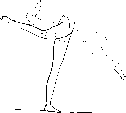 4 — И.П.5–8 — Повторить en dedans.1–8 — Повторить en dehors и en dedans с Л.Н.1 — Поднять П.Н. вперед в положении attitude.2 — Поворачивая бедро вывести ногу в сторону, сохраняя положение attitude  (рис. 1)3 — Провести назад.4 — Вытянуть колено и поставить ногу в И.П.5–8 — Повторить с Л.Н. последние 4 счета.УПРАЖНЕНИЕ 23И.П. — 1 парал. поз. ног, руки во II поз., demi plie. 1 — Шаг Л.Н. назад (рис. 2).2 — Шаг П.Н. в сторону. 3 — Шаг Л.Н. вперед перед П.Н.4 — Kick П.Н. вперед на предельно возможную высоту. 5–8 — Повторить 1–4, начиная шаг П.Н. назад и kick Л.Н. вперед.1 — Шаг Л.Н. сзади П.Н. на полупальцы, ноги вытянуты. Рис. 2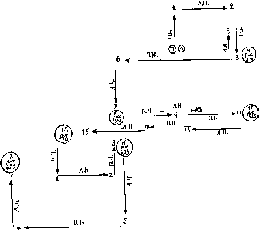 2 — Шаг П.Н. в сторону, на полупальцах.3 — Шаг Л.Н. на полупальцах перед П.Н.4 — Kick П.Н. в сторону, Л.Н. на всей стопе.5–8 — Повторить 1–4, начиная шаг П.Н. и kick с Л.Н.1 — Шаг Л.Н. вперед на demi plie.2 — Шаг П.Н. в сторону, сохраняя demi plie.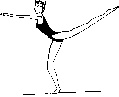 3 — Шаг Л.Н. перед П.Н. (на demi plie).4 — Grand battement П.Н. назад, руки в положении II arabesque, Л.Н. на demi plie (рис. 3).5–8 — Повторить, начиная с шага П.Н. вперед.1–8 — Повторить предыдущий такт (kick в сторону).УПРАЖНЕНИЕ 24Повторить предыдущее упражнение, исполняя hop во время kick вперед и в сторону и во время grand battement назад. Скоординировать движение «рабочей» ноги с прыжком на опорной.ПартерУПРАЖНЕНИЕ 25И.П. — Положение «swastic», П.Н. впереди, руки во II поз.1–4 — Четыре pulse торсом вперед в положении flat back.5 — Поставить руки на пол сзади торса.6–8 — Опираясь на руки, поднять и опустить пелвис вверх.1–4 — Pulse торсом вправо, П.Р. в подготовительном положении, Л.Р. в III поз. (рис. 4). 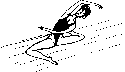 5 — Поставить руки сзади торса. 6–8 — Повторить 6–8 предыдущего такта.1–8 — Исполнить наклон торса влево и подъем пелвиса вверх.И — Вытянуть П.Н. вперед, руки во II поз.1–4 — Pulse торсом вперед, положение flat back.5 — Опора на Л.Р.6–8 — Опираясь на Л.Р., поднять пелвис вверх.1–2 — Rond Л.Н. вперед, ноги вместе в первой поз.3–4 — Наклон торса вперед к ногам.5–6 — Rond П.Н. назад и согнуть колено Л.Н.7–8 — И.П. с Л.Н.Повторить с Л.Н.УПРАЖНЕНИЕ 26И.П. — Упор лежа на животе, руки согнуты в локтях и стоят на полу около плеч, стопы flex.И — Приподнять пелвис над полом, опираясь на руки и стопы.1–2 — Согнуть колени и коснуться ягодицами пяток справа, пелвис на пол не опускается (рис. 5). 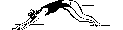 3–4 — И.П.5–8 — Повторить влево.И — Согнуть колени и встать в положение «на четвереньках».1–2 — Сontraction.3–4 — Release.И — Опора на руки и колени, голеностопы П.Н. и Л.Н. приподнять над полом.5–8 — Повторить предыдущие 4 счета.1 — Лечь на живот.2 — Перекат через Л.бок на спину.3–4 — Поднять ноги вверх и согнуть в коленях.5–6 — Опустить согнутые в коленях ноги на пол справа от корпуса, торс не меняет положения.7–8 — Так же влево.1–2 — Поднять ноги вверх и вытянуть колени.3–4 — Опустить прямые ноги справа от корпуса.5–6 — Вернуть в положение 1–2.7–8 — Положить слева от торса.1–4 — Исполнить круг обеими ногами вправо, в вертикальной плоскости, пятки не касаются пола.5–8 — Повторить круг влево, закончить в положение 1–2 (ноги вытянуты вверх под углом 90о).1–4 — Опустить ноги на пол, стопы flex.5 — Согнуть колени и вытянуть стопы.6 — Поднять ноги вверх под углом 90о.7–8 — Опустить ноги на пол, стопы flex.1–2 — Поднять торс в нейтральное положение, колени согнуты.3–4 — Roll down, колени фиксируют положение.5–6 — Arch торса, опора на макушку.7–8 — Подъем торса в нейтральное положение, начиная с подъема грудной клетки.1–2 — Вытянуть П.Н. вперед и поднять немного вверх, стопа flex.3–4 — Опуститься на спину, П.Н. повышается на предельно возможную высоту.5–6 — Вернуться в положение 1–2 предыдущего такта и взяться руками за щиколотку П.Н. 7–8 — Вытянуть стопу П.Н.1 — Flex стопы.2 — Point.3–4 — Повторить 1–2.5 — Опустить П.Н. на пол.6 — Вытянуть вперед Л.Н.7 — Поднять Л.Н. немного вверх, стопа flex.8 — Пауза.Повторить с Л.Н. последние 16 счетов.УПРАЖНЕНИЕ 27И.П. — Положение «стоя», 1 парал. поз. ног, руки свободно опущены вдоль торса.1–2 — Присесть в положение «на корточках», руки касаются пола.3–4 — Опираясь на руки, махом вытянуть ноги назад (упор лежа).5–6 — Лечь на живот.7–8 — Положение «стоя на четвереньках».1–2 — Поднять торс в нейтральное положение и открыть в сторону вытянутую П.Н.3–4 — Наклон торса вперед, плечи касаются пола, одновременно «растяжка».5–6 — Перекат через Л.плечо на спину, колени согнуты.7–8 — Продолжая перекат, поднять торс в нейтральное положение и сесть на П.бедро в т.5, Л.Н. согнуть, поставить стопу у колена П.Н. и, исполняя поворот на 180о, прийти в И.П.Повторить влево.УПРАЖНЕНИЕ 28И.П. — Лежать на спине, руки вдоль торса.1 — Мах П.Н. диагонально перед торсом (рис. 6). 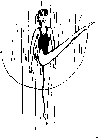 2 — Взять форс П.Н. и исполняя круг ногой вправо, перекатиться на живот («вертолет»).3 — Положение «лежа на животе», стопы flex.4 — Отжаться на руках, поднять корпус вверх, опираясь на сокращенные стопы.5 — Повторить отжимание.6 — Прыжком прийти в положение «на корточках».7 — Лечь на спину.8 — Поворот на живот, руки согнуты в локтях, ладони около плеч.1 — Поднять торс вверх, вытягивая локти («сфинкс»).2 — Опустить торс в положение 8.3 — Положение «стоя на четвереньках».4 — «Jack knife», поднять пелвис вверх, опора на руки и стопы.5 — Обхватить руками щиколотки.6–8 — Roll up и И.П.КроссУПРАЖНЕНИЕ 29И.П. — 1 парал. поз. ног, руки свободно опущены.1 — Шаг П.Н. вперед.2 — Grand battement Л.Н. вперед в положении attitude, одновременно demi plie П.Н.3–4 — Так же с Л.Н.УПРАЖНЕНИЕ 30И.П. — См. упражнение 29.1 — Шаг П.Н. вперед.2 — Л.Н. passe (параллельно), П.Н. на полупальцы и наклон торса вперед, в положении flat back, руки во II поз. 3–4 — Повторить 1–2 с Л.Н.5–6 — Повторить 1–2 с П.Н.7 — Поставить Л.Н. вперед в 4 аут-поз. preparation для pirouette.8 — Pirouette en dehors на П.Н. и повторить комбинацию с Л.Н.УПРАЖНЕНИЕ 31И.П. — См. упражнение 29.И — Поднять голеностоп П.Н. назад, одновременно demi plie на Л.Н. 1 — Шаг П.Н. перед Л.Н., вытягивая колени, стопы в 4 парал. поз., очень близко друг от друга торс twist вправо.И 2 — Повторить с Л.Н.УПРАЖНЕНИЕ 32И.П. — 2 парал. поз. ног, руки во II поз. Упражнение исполняется с П.Н. по диагонали из т.4 в т. 8.И — Шаг П.Н. перед Л.Н.1 — Л.Н. открывается влево на 45о, делает полукруг en dedans и сгибается, passe (закрытое), одновременно поворот на опорной ноге Л.боком к т. 8 И — Л.Н.проходит у колена и ставится назад на полупалец, тяжесть корпуса переносится на Л.Н.2 И — Шаг-переступание на П.Н. без продвижения.И 3 И 4—Все исполнить с Л.Н.Повторить шаг, но в положении 1 исполнить pirouette en dedans, т.е. demi rond служит preparation и дает форс для pirouette, руки во время pirouette скрещены перед грудью.УПРАЖНЕНИЕ 33«Чоч».И.П. — 2 парал. поз. ног, demi plie, руки двигаются в положении locomotor (согнутые в локтях, исполняют круговые движения вдоль торса).1— Скользящий шаг вперед П.Н., одновременно исполнить половину «восьмерки» П.бедром.2— Так же шаг Л.Н. и закончить «восьмерку» Л.бедром.Таким образом «восьмерка» исполняется на два скользящих шага по 2 парал. поз. ног.УПРАЖНЕНИЕ 34«Сюзи кью».Исполняется на середине класса.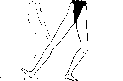 И.П. — 1 аут-поз. ног. demi plie.И — Поставить П.Н. в ин-положении перед Л.Н., пелвис спираль влево.1 — Шаг Л.Н. влево, сохраняя demi plie, одновременно вытянyть П.Н. и, оставляя на месте пятку, поднять носок вверх (рис. 7).И — Вновь поставить П.Н. перед Л.Н. в ин-положении.2 — Повторить 1.И 3 — Повторить шаг влево.И — Повторить И предыдущих тактов, но перенести тяжесть корпуса на П.Н.4 — Л.Н. исполнить kick в сторону.5–8 — Все исполнить с Л.Н., продвигаясь вправо.УПРАЖНЕНИЕ 35Расслабление.И.П. — 2 парал. поз. ног, руки свободно опущены.1 — Сильно вытянуться вверх, максимально напрячь все тело, руки в III поз.2–4 — Расслабляя мышцы корпуса, упасть на пол на бок. МУЗЫКАЛЬНОЕ СОПРОВОЖДЕНИЕ УРОКАПодбор музыкального материала целиком зависит от задач урока и его построения. Обычно для разогрева используется ритмичная музыка свингового характера размера 2/4, однако возможна и медленная музыка на 4/4, особенно при исполнении наклонов, спиралей торса. Для «Изоляции» подходит быстрая, ритмичная музыка с четким акцентом на первую долю.Главное в музыкальном материале — простая мелодия и постоянный ритм, не усложненный модуляциями или ритмическими фигурами. Возможно использование только ударных инструментов.В разделе «Адажио» в основном используются музыкальные размеры 4/4 или 3/4, возможны более сложные размеры, но тогда комбинации должны быть «неквадратными».В разделе «Кросс» выбор музыки зависит от задач и предложенных комбинаций. Шаги афротанца желательно исполнять под ударные инструменты, причем ритм музыкального сопровождения зависит от типа шага. При изучении комбинации на начальном этапе музыкальное сопровождение должно быть с простым мелодическим рисунком и устойчивым ритмом. В дальнейшем может использоваться более сложная музыка различных стилей: поп-музыка, джазовая музыка, симфо-джаз, рок-музыка, музыкальный материал из мюзиклов и музыкальных фильмов.Спорным является вопрос о точном соответствии комбинации или упражнения зафиксированному музыкальному отрывку. Некоторые педагоги четко выстраивают упражнения, фиксируют их и каждому подбирают соответствующий музыкальный материал. Другие импровизируют в выборе упражнений в зависимости от музыкального сопровождения, которое идет по принципу «нон-стоп». И в том и в другом случае музыкальный материал должен соответствовать разделу урока, а комбинации должны выстраиваться в зависимости от целей и задач, поставленных педагогом.При изучении нового материала желательно не использовать музыкальное сопровождение, либо использовать только ударные инструменты т. к. это отвлекает учащихся от осознания правильности работы различных групп мышц и целей упражнения.Словарь терминов A la seconde [а ля сегонд] — положение, при котором исполнитель располагается en face, а «рабочая» нога открыта в сторону на 900 .ALLONGE2, ARRONDIE [алонже, аронди] — положение округленной или удлиненной руки.ARABESQUE [арабеск] — поза классического танца, при которой нога отводится назад «носком в пол» на 45o, 60о или на 900, положение торса, рук и головы зависит от формы арабеска.ARCH [арч] — арка, прогиб торса назад.ASSEMBLE [ассамбле] — прыжок с одной ноги на две выполняется с отведением ноги в заданном направлении и собиранием ног во время прыжка вместе.АTTITUDE [аттитюд] — положение ноги, оторванной от пола и согнутой в колене по тупым углом.BATTEMENT AVELOPPE [батман авлоппе] — противоположное battement develope движение, «рабочая» нога из открытого положения через passe опускается в заданную позицию.BATTEMENT DEVELOPPE [батман девлоппе] — вынимание ноги вперед, назад или в сторону скольжением «рабочей» ноги по опорной. BATTEMENT FONDU [батман фондю] — движение, состоящее из одновременного сгибания коленей, в конце которого «рабочая» нога приходит в положение sur le cou-de-pied спереди или сзади опорной ноги, а затем следует одновременное вытягивание коленей и «рабочая» нога открывается вперед, в сторону или назад. В модерн-джаз танце используется также форма fondu из урока народно-сценического танца.BATTEMENT FRAPPE [батман фраппе] — движение, состоящее из быстрого, энергичного сгибания и разгибания ноги, стопа приводится в положение sur le cou-de-pied в момент сгибания и открывается носком в пол или на высоту 450 в момент разгибания вперед, в сторону или назад.BATTEMENT RELEVE LENT [батман релеве лян] — плавный подъем вытянутой ноги через скольжение по полу на 900 вперед, в сторону или назад.BATTEMENT RETIRE [батман ретире] — перенос через скольжение «рабочей» ноги по опорной, через passe из V позиции впереди в V позицию сзади.BATTEMENT TENDU [батман тандю] — движение ноги, которая скользящим движением отводится на носок вперед, назад или в сторону. В модерн-джаз танце исполняется так же по параллельным позициям.BATTEMENT TENDU JETE [батман тандю жете] — отличается от battement tendu активным выбрасыванием ноги в воздух на высоту. BODY ROLL [боди ролл] — группа наклонов торса, связанная с поочередным перемещением центра корпуса в боковой или фронтальной плоскости (синоним «волна»).BOUNCE [баунс] — трамплинное покачивание вверх-вниз, происходит за счет сгибания и разгибания коленей.BRUCH [браш] — скольжение или мазок всей стопой по полу перед открытием ноги в воздух или при закрытии в позицию.СONTRACTION [контракшн] — сжатие, уменьшение объема корпуса и округление позвоночника, начинается в центре таза, постепенно захватывая весь позвоночник, исполняется на выдохе.CORKSCREW TURN [корскру повороты] — «штопорные» повороты, при которых исполнитель повышает или понижает уровень вращения.COUPE [купе] — быстрая подмена одной ноги другой, служащая толчком для прыжка или другого движения.СURVE [кёрф] — изгиб верхней части позвоночника (до «солнечного сплетения») вперед или в сторону.DEEP BODY BEND [диип боди бэнд] — наклон торсом вперед ниже 900, сохраняя прямую линию торса и рук.DEEP СONTRACTION [диип контракшн] — сильное сжатие в центр тела, в котором участвуют все сочленения, т.е. в это движение включаются руки, ноги и голова.DEGAGE [дегаже] — перенос тяжести корпуса с одной ноги на другую по второй позиции (вправо, влево) и по четвертой позиции ног (вперед, назад), может исполняться как с demi plie, так и на вытянутых ногах. Синоним shift.DEMI PLIE [деми плие] — полуприседание, при котором пятки не отрываются от пола.DEMI ROND [деми ронд] — полукруг носком ноги по полу вперед и в сторону, или назад и в сторону.DROP [дроп] — падение расслабленного торса вперед или в сторону.ECARTE [экарте] — поза классического танца (a la seconde), развернутая по диагонали вперед или назад, корпус чуть отклонен от поднятой ноги.EMBOITE [амбуате] — последовательные переходы с ноги на ногу на полупальцах, пальцах и с прыжком. Прыжки emboite — поочередное выбрасывание согнутых в коленях ног вперед или на 45о.EN DEDANS [ан дедан] — направление движения или поворота к себе, вовнутрь.EN DEHORS [ан деор] — направление движения или поворота от себя или наружу.LEAP [лиип] — прыжок с одной ноги на другую с продвижением вперед или в сторону.LOCOMOTOR [локомотор] — круговое движение согнутых в локтях рук вдоль торса.LOW BACK [лоу бэк] — округление позвоночника в пояснично-грудном отделе.PAS BALANCE [па балансе]— па, состоящее из комбинации tombe и pas de bourree. Исполняется с продвижением из стороны в сторону, реже — вперед-назад.РAS CHASSE [шассе] — вспомогательный прыжок с продвижением во всех направлениях, при исполнении которого одна нога «догоняет» другую в высшей точке прыжка.PAS DE BOURREE [па де бурре] — связующий шаг, состоящий из чередования переступаний с одной ноги на другую с окончанием на demi-pliй. Синоним step pas de bourree. В модерн-джаз танце во время pas de bourree положение sur le cou-de-pied не фиксируется.PAS DE CHAT [па де ша] — прыжок, имитирующий прыжок кошки. Согнутые в коленях ноги отбрасываются назад.PAS FAILLI [па файи] — связующий шаг, состоящий из проведения свободной ноги через проходящее demi plie по I позиции вперед или назад, затем на ногу передается тяжесть корпуса с некоторым отклонением от вертикальной оси.PASSE [пассе] — проходящее движение, которое является связующим при переводе ноги из одного положения в другое, может исполняться по первой позиции на полу (passe par terre), либо на 450 или 900.PIQUE [пике] — легкий укол кончиками пальцев «рабочей» ноги об пол и подъем ноги на заданную высоту.PIROUTTE [пируэт] — вращение исполнителя на одной ноге en dehors или en dedans, вторая нога в положении sur le cou-de-pied.PLIE- RELEVE [плие-релеве] — положение ног на полупальцах с согнутыми коленями.POINT [поинт] — вытянутое положение стопы.PRANCE [пранс] — движение для развития подвижности стопы, состоящее из быстрой смены положения «на полупальцах» и point.PREPARATION [препарасьон] — подготовительное движение, выполняемое перед началом упражнения.PRESS-POSITION [пресс-позишн] — позиция рук, при которой согнутые в локтях руки ладонями касаются бедер спереди или сбоку. RELEASE [релиз] — расширение объема торса, которое происходит на вдохе.RELEVE [релеве] — подъем на полупальцы.RENVERSE [ранверсе] — резкое перегибание корпуса в основном из позы atitude croise, сопровождающееся pas de bouree en tournant.ROLL DOWN [ролл даун] — спиральный наклон вниз-вперед, начиная от головы.ROLL UP [ролл ап] — обратное движение, связанное с постепенным раскручиванием и выпрямлением торса в исходную позицию.ROND DE JAMBE PAR TERRE [рон де жамб пар терр] — круг вытянутой ногой, касаясь пальцами пола.ROVD DE JAMBE EN L`AIR [рон де жамб анлер] — круговое движение нижней части ноги (голеностопом) при фиксированном бедре, отведенном в сторону на высоту 45о или 90о.SAUTE [соте] — прыжок классического танца с двух ног на две ноги по I, II, IV и V позициям.SHIMMI [шимми] — спиральное, закручивающееся движение пелвисом вправо и влево.SIDE STRETCH [сайд стрэтч] — боковое растяжение торса, наклон торса вправо или влево.SISSON OUVERTE [сиссон уверт] — прыжок с отлетом вперед, назад или в сторону, при приземлении одна нога остается открытой в воздухе на заданной высоте или в заданном положении.SOUTENU EN TОURNANT [сутеню ан турнан] — поворот на двух ногах, начинающейся с втягивания «рабочей» ноги в пятую позицию.SQUARE [сквэа] — четыре шага по квадрату: вперед—в сторону—назад—в сторону.STEP BALL CHANGE [стэп болл ченч] — связующий шаг, состоящий из шага в сторону или вперед и двух переступаний на полупальцах (синоним step pa de bоuree.SUR LE COU-DE-PIED [сюр ле ку-де-пье] — положение вытянутой ступни «работающей» ноги на щиколотке опорной ноги спереди или сзади. SWING — раскачивание любой частью тела (рукой, ногой, головой, торсом) в особом джазовом ритме.THRUST [фраст] — резкий рывок грудной клеткой или пелвисом вперед, в сторону или назад.TILT [тилт] — угол, поза, при которой торс отклоняется в сторону или вперед от вертикального положения, «рабочая» нога может быть открыта в противоположном направлении на 900 и выше.TOMBE [томбе] — падение, перенос тяжести корпуса на открытую ногу вперед, в сторону или назад на demi-pliй.TOUCH — приставной шаг или шаг на полупальцы без переноса тяжести корпуса.TOUR CHAINES [тур шене] — исполняемые на двух ногах по диагонали или по кругу на высоких полупальцах следующие один за другим повороты, в модерн-джаз танце могут исполняться на полной стопе и в demi-pliй.ZUNDARI [зундари] — движение головы, заключающееся в смещении шейных позвонков вправо-влево и вперед-назад. Литература:Никитин В.Ю. Модерн-джаз танец.Этапы развития.Техника., М.,«ГИТИС»-2004г.2. Смирнов И. В. Композиция и постановка танца. Программа для институтов культуры М., 1973, с. 14.3. Сидоров В. Современный танец. М., Первина, 1922.Составитель: Миськова Н.Н.Редактор: Иванова К.И.Ответственный за выпуск: Диденко Н.А.